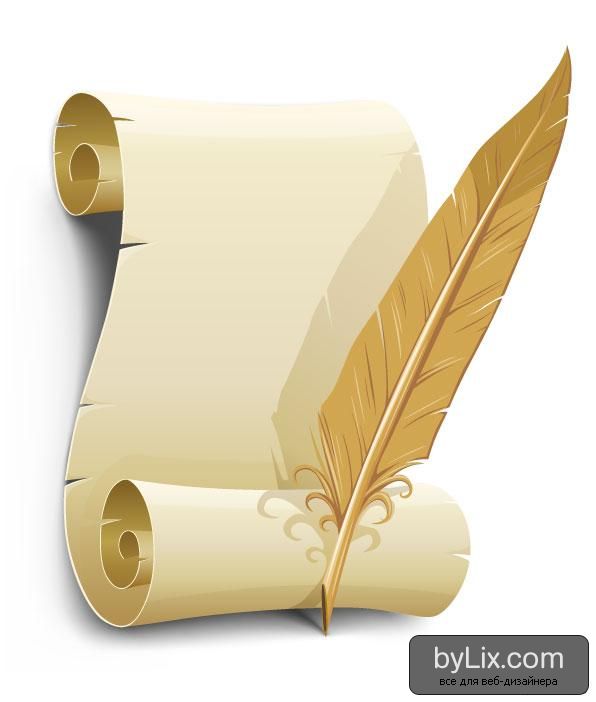 I. СОБЫТИЯ ГОДА2019 год в Старокалмашевской СМБ был насыщенным разными событиями:Акция «Кормушка – птичкам подружка». Межрегиональная сетевая акция «С днём рождения, Ёлочка!». Участникам дипломы, библиотеке благодарность.Сетевая профессиональная акция.#охота_на_читателя. Сертификат. Сетевая акция «Читаем Гайдара сегодня». Диплом.Межрегиональной акция по продвижению чтения «Читаем сказы Павла Петровича Бажова». Диплом.Межрегиональная сетевая акция по продвижению чтения приуроченной к 140-летию писателя П.П.Бажова. Конкурс рисунков «Павел Бажов – уральский сказитель». Сертификат.Всероссийская акция «200 минут чтения: Сталинграду посвящается». Диплом.Акция «Подари книгу с любовью».Акция – викторина «Драгоценные россыпи сказов»,  приуроченной к 140-летию писателя П.П.Бажова. Диплом.Республиканского интернет - конкурса чтецов (к 110 летию татарского писателя, поэта патриота ФатихаКарима) «Бессмертие в его стихах». Сертификат.Первой Всероссийской акции приуроченная ко дню рождения (250-летнему юбилею) великого русского баснописца Ивана Андреевича Крылова  «День влюбленных в Крылова». Диплом.Сетевая акция #МустаяСмотрюЧитаю, посвященной 100-летию Мустая Карима и Году театра. Всероссийская сетевая акция «Охота на читателей», инициатором и организатором которой выступила Центральная городская библиотека Нижнего Тагила. Сертификат.Конкурс чтецов «Озаряет душу театр». Международная акция «Прочтите это немедленно!», которая проводится в рамках мероприятий, посвященных юбилею ГКУК «Белгородская государственная детская библиотека А.А. Лиханова».Акция #ПоОбеСтороныКулис в технике косплей, приуроченной к 220-летию со дня рождения А.С.Пушкина и 210-летию со дня рождения Н.В.Гоголя. Межрегиональная поэтическая онлайн-площадка "Он свой народ с народами другими породнил" посвященный к 100- летию со дня рождения народного поэта Башкортостана Мустая КаримаФотоакция «Доброта живет повсюду», организованная Грязовецкой детской библиотекой. Получен Сертификат участника.Республиканская Акция «Здоровым быть - здорово!» Всероссийский творческий семейный фотоконкурс "Моя семья и Пушкин", посвященный 220-летию со дня рождения Александра Сергеевича Пушкина.  Конкурс проводилось в рамках Фестиваля «Пока в России Пушкин длится...», организаторы: Библиотека, филиал № 7 МБУК "ЦБС" г. Соликамска Пермского края.Диплом.Всероссийской акции «Библионочь- 2019».Единая Республиканская акция «Зеленая Башкирия» под слоганом «Посади дерево – подари жизнь». Акции «Читаем детям о войне - 2019», приуроченной ко Дню Победы в Великой Отечественной войне 1941-1945 годов. Организатором Акции является ГБУК «Самарская областная детская библиотека». Диплом.Акция "Буккроссинг". Республиканская акция «Фолк-драйв». Акция проводилась в рамках подготовки к проведению VI Всемирной ФольклориадыCIOFF с целью укрепления российской гражданской идентичности на основе духовно- нравственных и культурных ценностей народов РФ.Международной акции «Книжка на ладошке-2019», официальным инициатором которого является муниципальное бюджетное учреждение культуры г.о. Самара «Централизованная система детских библиотек» Диплом.Международной акции «Читаем кыргызские сказки». Официальным инициатором Акции является государственное бюджетное учреждение культуры «Курганская областная детско-юношеская библиотека им. В. Ф. Потанина». Диплом.Акция #Библиотека_Театр. СертификатРеспубликанская акция #ЗЕЛЁНАЯБАШКИРИЯ, по озеленению общественных пространств, дворов, территорий.I Республиканский фотоконкурс, посвященный 100-летию Башкортостана.  Диплом.Сетевая акция  «Люблю я Лермонтова строки», приуроченной к 205-летию со дня рождения М.Ю. Лермонтова! Учредитель и организатор сетевой Акции - библиотека №7 МБУК "ЦБС" г.Соликамска. VII Межрегиональная акция «День лермонтовской поэзии в библиотеке», организованной ГКУК "Пензенская областная библиотека для детей и юношества". Диплом.Межрегиональная акция "Читаем книги Мустая Карима". Организатором акции является Организационно - методический отдел Муниципального бюджетного учреждения культуры "Централизованная библиотечная система" ГО г. Кумертау РБ. Диплом.Акция «Открытка ветерану» (К празднику 9 мая библиотекарем совместно с учащимися 8-11 классов были сделаны открытки – поделки, часть которых разнесли по домам, а часть вручили труженикам тыла на митинге).С 14 по 19 октября 2019 года по всей России проходила Олимпиада «Цифровая Россия», организованная по инициативе Российского общества «Знание». Задания Олимпиады были посвящены темам компьютерной грамотности, медийно-информативной грамотности и компьютерной безопасности. Получиласертификатзаучастие в Олимпиаде «ЦифроваяРоссия».Участие в очередной задумке #BOOKface2019.Диплом.Участие в конкурсе для библиотекарей "Мой золотой возраст". Диплом. Сетевойакции #ЧитаемАстафьева.Диплом.Участие во Всероссийской акции «Читаем Абрамова всей страной» .Диплом.Участие в акции «Фото с книгой на улице Мира в разных уголках мира». Диплом.С 12 июля по 31 августа проходила Международная литературная интернет-викторина «Великие мастера слова», посвященная писателям-юбилярам 2019 г. – П.П. Бажову, Н.В. Гоголю, А.С. Пушкину, М.Ю. Лермонтову. Диплом.Участие в Всероссийском сетевом марафоне «Летние приклюЧтения», организатором которой является МБУК Ростовская-на-Дону городская ЦБС. Участие в Международной акции «Бессмертные имена: вспомним героев Великой Отечественной» (Второй мировой войны)! Республиканская акция "Национальный орнамент". Благодарность.Ведущий библиотекарь Старокалмашевской СМБ  прошла обучающий семинар "Развитие познавательной активности детей и взрослых средствами игровых технологии"(на примере серии развивающих игр-лото"Портрет Башкортостана"(для детей,взрослых с нарушением зрения)).27 февраля в Библиоцентре(г. Нефтекамске)  прошла республиканская тифлосессия "Доступность муниципальных библиотек для людей с ограничениями жизнедеятельности". Представители Башкирской республиканской специальной библиотеки для слепых рассказали о правах на получение информации граждан с ограничениями жизнедеятельности в свете положений, озвучили основные пункты Конвенции ООН о правах инвалидов, рассказали об особенностях адаптивного и виртуального доступа к информации в традиционном и виртуальном режиме для незрячих и слабовидящих пользователей, познакомили с сенсорными устройствами для людей с проблемами зрения.Участникам тифлосессии был продемонстрирован фильм с тифлокомментариями "Не смотря ни на что". Ведущийбиблиотекарь Старокалмашевской СМБ является участником республиканской тифлосессии "Доступность муниципальных библиотек для людей с ограничениями жизнедеятельности".Ведущий библиотекарь Старокалмашевской СМБ  прошла обучениепо дополнительной профессиональной программе повышения квалификации «Вопросы формирования компетенций специалистов по информационным ресурсам».11 апреля в  Старокалмашевскую сельскую модельную библиотеку посетили члены президиума: первый заместитель председателя Башкирского республиканского совета ветеранов НасимаТайфуровнаШелехова; председатель совета ветеранов Аппарата Правительства РБ ФлюраАхметовнаДиваева; председатель регионального совета ветеранов МЧС России Валерий ЗайтуновичМарванов;  председатель совета ветеранов по Чекмагушевскому району ИдгарГабдраевичЕникеев, а также заместитель главы администрации по кадрам и социальным вопросам Шакирова Светлана Фларисовна.В рамках акции "Здоровая Республика-здоровый регион"бригада врачей побывала в Старокалмашевской СМБ.Старокалмашевская СМБ участвовала  в районном автопробеге, посвященном Великому Дню Победы. Празднично украшенная колонна автомобилей проехалась по улицам с.Старокалмашево . В свою очередь, юнармейцы и волонтеры МБОУ СОШ с.Старокалмашево возложили цветы к памятнику и поздравили всех собравшихся .Участники автопробега и учащиеся МБОУ СОШ с.Старокалмашево поздравили жителей с. Старобаширово с наступающим праздником.2. Библиотечная сетьМАУК Чекмагушевская ЦМБ Старокалмашевская сельская модельная библиотека;452206  РБ Чекмагушевский район село Старокалмашево ул.Мира 1”А“chekbibl16@mail.ru; Газизова Эльвира Ахатовна – директор Муниципальное автономное учреждение культуры«Чекмагушевская центральная межпоселенческая библиотека»; Халиков Эльвир Венерович – директор районного дома  культуры.2.5. Внестационарное библиотечное обслуживание.-  количество единиц внестационарного обслуживания, в т. ч. в сельской местности-7;- формы внестационарного обслуживания (передвижные, с определенным местом нахождения)-3;- количество транспортных средств, используемых для внестационарного обслуживания, в т. ч. библиобусов.(нет)Таблица 2.  Динамика количества  пунктов внестационарного библиотечного обслуживания за 2016-2018 годы3. Основные статистические показатели3.1.  Охват населения библиотечным обслуживанием в сельском поселении .Обслуживание ведется  как для взрослых, так и детское населения.  Расстояние между   селами небольшое. Самая дальняя деревня находится на расстоянии   Новая Муртаза- 13 , д.Булгар-6 км. и д.Кавказ .Показателями  работы по отношению к пользователям  библиотеки являются книговыдача   и  читаемость. На объем книговыдачи, в первую очередь, конечно же влияет состав библиотечного фонда, возможность библиотекаря оперативно удовлетворять запросы пользователя.3.2. Абсолютные показатели деятельности муниципальных библиотек.- количество зарегистрированных пользователей, в т. ч. удаленных и их процент от общего количества зарегистрированных пользователей -1814, в т.ч. удаленных -39, через интернет-19- количество посещений, в т. ч. массовых мероприятий-12266  и их процент от общего количества посещений библиотеки –28023, в том числе массовых мероприятий - 219- количество посещений к веб-сайту-0- количество выданных справок и предоставленных консультаций посетителям библиотеки-1071;- количество выданных справок и консультаций, предоставляемых в виртуальном режиме удаленным пользователям библиотеки-5635;- количество выданных документов, в т.ч. удаленным пользователям-5636, в том числе удаленным пользователям -1050- количество изготовленных для пользователей копий документов-0.Таблица 3.  Абсолютные показатели деятельности библиотек в динамике за три года.Относительные показатели деятельности муниципальных библиотек:читаемость, посещаемость, обращаемость, документообеспеченность.Таблица 4.Относительные показатели деятельности библиотек в динамике за три года.Экономические показатели: расходы на обслуживание одного пользователя, одно посещение, одну документа - выдачу.3.3. Оказание платных услуг (виды услуг, раскрыть динамику наиболее востребованных услуг по годам). Оказание платных услуг оказываемых в библиотеке    в 2019 году  , были прописаны в  учредительных документах в  Положениях о платных услугах, Прейскурантах на платные услуги и др,В перечень платных услуг СМБ входит информационно- консультационные, издательские услуги, использование компьютерной и другой техники, проведение массовых мероприятий. Наиболее востребованными являются услуги по ксерокопированию, распечатке документов на принтере. В 2019 году СМБ  представила услуг населению на сумму 5050.00рублей.3.4. Краткие выводы по разделу. Основные тенденции в изменении потребностей пользователей и их удовлетворение.Условия и порядок оказания платных  услуг закреплён в Положении о платных услугах, утвержденном директором МАУК Чекмагушевская ЦМБ.- вопрос оказания платных услуг – это вопрос инноваицоности и решительности библиотеки, её ответственности перед собой, перед читателями и перед обществом. Поэтому грамотный подход к созданию и развитию услуг поможет создать жизнеспособную экономическую модель любого библиотечного учреждения.  Нарастающий  спрос у пользователей на оформление  распечатку, набор текста. Для полного удовлетворения потребностей пользователей необходим цветной принтер и обновление компьютерной техники.	В течение года библиотеки дважды   проводили исследования о качестве предоставляемых услуг.  По результатам  анкетирования видно, что работа библиотеки оценена неплохо. Удовлетворены качеством обслуживания от 83% до 96%. 4. Библиотечные фонды (формирование, использование, сохранность)4.1. Анализ статистических показателей, отражающих формирование и использование библиотечных фондов на физических (материальных) носителях информации. Динамика за три года.Таблица 3.  Состояние библиотечного фонда муниципальных библиотек в 2016 — 2018 гг.4.2. Общая характеристика совокупного фонда муниципальных библиотек региона (объём, видовой и отраслевой состав).Структура библиотечного фонда универсальная по содержанию. В отчетном году количественный состав фонда составил  ----- экз. документов (прирост  --- экз., из них печатных документов ---экз.      4.2.1.  Поступления в фонды муниципальных библиотек- печатных изданий. Соблюдение норматива ЮНЕСКО (250 документов в год на 1000 жителей);-В 2019 году количество новых поступлений составило_______документов (____% от общего фонда), выше уровня 2017 г. на ______  экземпляров. Библиотечный фонд на 31.12. 2019 г. составил     ------   экз. (по сравнению с 2018 г. выше на ____ экз.).- электронных документов, в т.ч. локальные сетевые ресурсы, удаленные сетевые ресурсы (подписка на ЭБС и др.), ЭД на съемных носителях;- подписка на периодические издания.Таблица 4.  Объем новых поступлений в библиотеки муниципального района в 2017- 2019 гг.4.2.2. Выбытие из фондов муниципальных библиотек с указанием причин исключения из фонда (утрата, ветхость, дефектность, устарелость по содержанию, непрофильность):Основными причинами списания являются: • Ветхость – .....экз. книг (1,0%); • Устаревшие по содержанию – ..... экз. книг (0,3%); • Журналы – .....экз. (4,0%).Ежегодное финансирование не в полной мере удовлетворяет потребность библиотеки в новых изданиях, так как в библиотеке в последние годы выбытие превышает поступление, стоимость книг и периодических изданий растет. Были использованы методы повседневного изучения библиотечного фонда, при выборе литературы для оформления книжных выставок:«Звездный час Земли», «Прикоснись к Победе», «Современные книжки современным детишкам»)и проведения массовых мероприятий (литературно-музыкальная композиция «Не ради славы и наград мы защищали Сталинград», занимательно-познавательный час «Эта птица круглый год во дворе у нас живет», праздничное рандеву «Тепло сердец для любимых мам»). Анализируя формуляры читателей-женщин можно сделать вывод, что у наших читательниц, как и прежние годы на первом месте по популярности – женские романы. Женщины с удовольствием читают романы Д. Стил, С. Браун, М. Вороновой, В. Токаревой, М. Метлицкой, А. Борисовой, Е. Нестровой, Е. Колиной и др. Большой популярностью в этом году пользовались книги Н. Абгарян, а также серия «Унесённые ветром XXI века». Как и прошлые годы остаются популярными такие авторы как Д. Рубина и Л. Улицкая. На втором месте – детективные романы С. Шелдон, Д. Донцовой, Ю. Шиловой, Т. Устиновой, детективы Ч. Мартина, детективы популярной серии «Ироничный детектив» и «Золотой век английского детектива», а также серии «Лекарство от скуки» (сост. Б. Акунин). На третьем месте – 15 классическая литература. Читают Ф. Достоевского, А. Куприна, А. П. Чехова и др. Большой популярностью пользуется серия «История России в романах». Первое место в ряду предпочтений читателей - мужчин занимает фантастика. Популярны книги таких авторов как: Е. Красницкого, С. Тармашева, А. Сапковского, Р. Злотникова, А. Круз, Г. Гаррисона и др. Вслед за фантастикой идут детективы. Мужчины читают книги Д. Корецкого, В. Колычева, Н. Леонова, А. Бушкова, Б. Акунина, З. Прилепина и др., а также читают прозу А. Проханова и Г. Федосеева. Наши читатели с удовольствием читают книги сибирских писателей – Г. Пакулова, А. Донских, В. Распутина, О. Слободчикова «Пахабовы», В. Максимова, Т. Вершинина «Таёжная тайна», В. Рекуновой «Иркутские истории» и другие.Наибольшим спросом среди молодёжи пользуется литература, связанная с учёбой и самообразованием. Особой популярностью пользуются книги по психологии таких авторов как: Д. Грэй, Р. Шарм, Л. Хей, М. Норбеков и др., позволяющие ответить на многие важные жизненные вопросы: «Как приобрести уверенность в себе», «Как обрести душевное равновесие», «Как научиться радоваться жизни здесь и сейчас», «Как повысить самооценку, производить хорошее впечатление и лучше противостоять стрессу», «Методики тренировки интеллекта и памяти» и т. д. Также пользуются спросом книги по организации собственного бизнеса. Если говорить о художественной литературе, то молодёжь выбирает в основном зарубежную литературу: Э. М. Ремарка; А. Камю; Г. Гессе; О. Хаксли «О дивный новый мир»; Д. Оруэл «1984»; книги Дж. Грина «Виноваты звёзды», «Бумажные города»; Дж. Мойес «До встречи с тобой»; Ф. Фицджеральд «Великий Гэтсби» и т.д. Большой популярностью в этом году пользовались книги: С. Ахерн «Клеймо»; С. Чбоски «Хорошо быть тихоней»; Л. Мориарти «Верные, безумные, виновные»; С. Кинселла «Моя [не]идеальная жизнь».Чтобы раскрыть литературу изучаемого фонда, были оформлены книжные выставки: «ГАВ или МЯУ?» (представлены стихи о животных),«Ребята, давайте жить дружно!» (стихи о доброте),«Спешите в гости к юбилярам» (поэзия С. В. Михалкова),«Коктейль, для любознательных»,«Кто, в какой книжке живёт?» (стихи детских авторов), «Чтобы летом не скучать, выбирай, что почитать» (стихи для начальной школы по школьной программе).Библиотека привела ряд мероприятий, таких какдень информации «День памяти народной», с оформлением выставки - календарь «Литературная летопись войны». Проведен День детской книги, участники кружка  « Куклы и книжки» были приглашены на диско - лекцию «Большое книжное путешествие».Это было не простое путешествие, а интерактивная игра- викторина по произведениям писателей- юбиляров: С.Михалкова,Ю. Коваля, В.Медведева. Совместно с СДК  для самых маленьких пользователей была проведена литературная игра «Сказочное лукошко», дети отгадывали загадки, читали детские стихи, посетили страну «Журляндию», познакомились с «морем» детских книг.4.2.5.Краткие выводы по подразделу. Ситуация с комплектованием остаётся сложной. Наблюдается дальнейший процесс старения библиотечных фондов. Слабая финансовая поддержка недостаточна для качественного и своевременного комплектования. Основными источниками новых поступлений являются благотворительность и пожертвования, что  позволяетнемножко  удовлетворять потребности пользователей.4.3. Обеспечение учета и сохранности фондов.Обеспечение сохранности фонда - это проблема комплексная, ее гарантией является сознательное отношение к библиотечному документу, как к общественному достоянию, личная заинтересованность пользователя в выполнении им правил пользования библиотекой, умения, навыки и привычки бережно обращаться с документом.Все это прописано в «Правилах пользования библиотекой». Очень эффективны экскурсии по библиотеке для детей, во время которых особое внимание уделяется сохранности фонда. Неотъемлемой частью сохранности фондов является его безопасность от пожаров. В    библиотеке имеется  6 огнетушителей и в СДК есть средства противопожарной безопасности. В Неделе возвращённой книги (неделя детской книги)разместили списки задолжников (14 человек) в социальной сети «Одноклассники», на страничке в контакте «Старокалмашевская СМБ», 5 человек получили устное напоминание, по телефону напомнили 12 задолжникам. После напоминания 24 пользователя вернули долги в библиотеку. С задолжниками ведется традиционными способами: телефонные звонки, обходы, напоминания в социальных сетях, создание списков задолжников.В течение 2019 года выявлено 50 задолжников (90 документов) и возвращено 74 документа.  Списки должников передаются класснымруководителям, родителям учащихся, проводятся беседы в школе. В течение года (1 раз в квартал) проводятся акции «Книги возвращаются в библиотеку». В результате конец 2019 года – 4 задолжника. Сохранность библиотечного фонда обеспечивается путём организации его рационального использования, правильного учёта, мелкого ремонта книг, бережного отношения читателей к книжному фонду. Соблюдение действующей инструкции по учету фондов: Согласно инструкции, книги учитываются в экземплярах и названиях.Книги учтены в экземплярах за 2019г поступило –,,,,,,,,,,экз., а также учет велся в названиях, за 2019г –,,,,,,,,,названий.Для обеспечения сохранности фонда и своевременного возврата книг ежеквартально проводится «Дни прощеной книги», а в летние месяцы «Акция возвращенной книги» - для того чтобы напомнить задолжникам о взятых библиотечных книгах (телефонные звонки, беседы с пользователями, списки задолжников – учащихся и студентов передаются в учебные заведения), при записи в библиотеку библиотекари проводят беседы о бережном отношении к книгам, знакомят с правилами пользования библиотекой.Регулярно ведется работа с федеральным списком экстремистских материалов. Еженедельно проводиться сверка Федерального списка с фондами и каталогами на наличие экстремисткой литературы. Для контроля посещений Интернет-ресурсов посетителями библиотек используется контент-фильтр для учебных заведений и библиотек SkyDNS, которая позволяет помимо блокированных Роскомнадзором, ограничивать нежелательный контент. Периодически программистом проводится проверка компьютеров на наличие не рекомендуемых программ.5. Каталогизация и оцифровка библиотечного фонда.5.5. Анализ состояния и использования электронных ресурсов библиотеками 5.6. Краткие выводы по разделу. Общие проблемы формирования и использования электронных ресурсов в библиотечной сфере муниципального района (городского округа).В работе современной библиотеки появление некоторых инноваций тесно связано с внедрением современных компьютерных и телекоммуникационных технологий, развитием интерактивного сетевого пространства. В этих условиях увеличивается количество открытых и подписных сетевых ресурсов, электронных изданий, разработанных в библиотеке, совершенствуются рубрики  в контакте, инстограмбиблиотеки, что ведёт к формированию постоянной читательской интернет-аудитории, новых читательских приоритетов и ценностей.6. Организация и содержание библиотечного обслуживания пользователей.Организация библиотечного пространства – одно из направлений работы СМБ, способствующее продвижению книги. К услугам читателей -фонд библиотеки, состоящие из книг и периодических изданий,  Интернет. СМБ по мере обращения жителей села старается привить пользователям основы компьютерной грамотности, раскрыть возможности современных информационных ресурсов.Массовая работа ведется в основном со взрослыми пользователями проходят в форме индивидуальных бесед и консультаций. Были даны консультации по таким темам, как знакомство с компьютером, поиск информации, умение создавать презентации, общение в сети Интернет и другие. Очень много обращений по распечатке текста, сканировании документов, пользователи просят помочь составить договор, заявление и др. .В течение всего года в библиотеке проводилась работа по пропаганде художественной литературы, творчества писателей - юбиляров года и т. д. Регулярно оформлялись книжные выставки к памятным датам, календарным, народным и профессиональным праздникам. У книжных выставок были проведены обзоры литературы. Ведется сбор материала по истории села СтарокалмашевоЧитатели предпенсионного и пенсионного возраста являются самой активной читательской группой. Они много читают, читательские интересы их многогранны. Активно участвуют во всех мероприятиях, которые предлагает библиотека, всегда откликаются на любые наши инициативы. В библиотеке проходят посиделки ко Дню пожилых людей «Не стареем душой», «Мы за чаем не скучаем».6.1. Общая характеристика основных направлений библиотечного обслуживания населения сельского поселения с учетом расстановки приоритетов в анализируемом году.  Старокалмашевская СМБ   сегодня активно сотрудничают с самыми различными учреждениями, организациями . Книга в библиотеке, по-прежнему, является главным информационным потенциалом. Среди библиотечных инноваций года большой резонанс у населения села получили акции, направленные на продвижение книги и чтения: «Подари книгу библиотеке!», «Читающая песочница», «Запиши друга в библиотеку – получи приз!», «Селфи с любимой книгой», «Книга – читателю – инвалиду» и др.6.2. Программно-проектная деятельность библиотек.Велась работа по  программе целевая комплексная программа” Мое село- моя гордость”Программа рассчитана на 2016-2019 годы.В течении года проводились такие мероприятия:- экскурсии в краеведческий музей «Что такое музей», знакомство с основными понятиями, «Музей сказок народов, проживающих в Республике Башкортостан»- пополнение электронной базы данных»Наше наследие» ;6.3. Культурно-просветительская деятельность.Культурно-просветительская деятельность Старокалмашевской СМБ носила комплексный характер и осуществлялась под эгидой значимых событий и литературных юбилейных дат по различным направлениям деятельности. Библиотека использовала как традиционные формы работы (книжные выставки, информационные часы, устные журналы и т.д.). Наиболее активную и многочисленную часть посетителей культурно-просветительских мероприятий составляли дети, учащаяся молодёжь и пенсионеры. Большой интерес у ребят вызвала книжная выставка «Страна зимних сказок». Перелистывая страницы сказок о зиме, школьники познакомились с русскими народными сказками и авторами, пишущими для детей сказки о зиме. Эрудиция читателей в этот предновогодний день была на высоте, никто не ушёл из библиотеки без новогоднего сувенира и сладкого приза.27 декабря для учащихся начальных классов МБОУ СОШ с.Старокалмашево была проведена развлекательная программа «У новогодней ёлки». В ходе праздника дети отгадывали загадки о зиме, отвечали на вопросы новогодней викторины, пели песни, читали стихи, водили хоровод. Снегурочка провела для них увлекательные конкурсы «Научим петушка летать», «Поиграем в снежки», «С кочки на кочку» и др. Дети были активны, проявили находчивость и артистизм. Участники предновогодней праздничной встречи, прошедшей в атмосфере радости и веселья, не остались без сладких подарков, подготовленных родителями.В Старокалмашевской СМБ  накануне Нового года работала мастерская Деда Мороза: дети и взрослые изготовили объёмные поздравительные открытки, вырезали кружевные снежинки, склеивали из цветной бумаги елочные игрушки.   Экспресс-конкурс «Селфи с книгой», по его условиям нужно было сделать свою фотографию с книгой и разместить ее в группе библиотеки «Вконтакте». Участники 47 человек были награждены дипломами.В 2019 г. в культурно-просветительской деятельностььСМБ  основной акцент был сделан на экологическое, гражданско-патриотическое, духовно-нравственное и эстетическое воспитание. Культурно-просветительская деятельность осуществлялась в соответствии с приоритетами года: празднование 74 годовщины Победы, Год театра и  юбилейные даты писателей. Среди основных форм культурно-просветительской деятельности СМБ  традиционно встречались литературно-музыкальные вечера, клубы по интересам, встречи с писателями и поэтами, просветительские акции, праздники книги и чтения, конкурсы и викторины, а также новые формы работы – флешмоб, буккроссинг. Книжно-иллюстративные выставки оформлялись по всем направлениям библиотечной работы, как самостоятельные, так и сопровождающие массовые мероприятия. В выставках использовались книги, периодические издания, библиографические пособия. В школе МБОУ СОШ с.Старокалмашево совместно с ведущим библиотекарем провели квест-игру учащихся 8-11 классов. Участники игры совершили путешествие в тургеневскую эпоху, побывали на «Литературной встрече», где по обложке книги нужно было назвать произведение автора, которое было скрыто. На «Поэтической остановке» читалистихи юбиляра, на остановке «Найди героя» участникам было дано задание открыть книгу на любой странице, найти имя литературного персонажа и дать ему описание. В «Музей вещей» посетителямпредлагалось провести экскурсию, рассказать о представленных экспонатах. В «Творческой мастерской» каждый присутствующий смог попробовать себя в роли писателя и написать мини – сочинение.В День библиотек организовалаакцию «Запишись в библиотеку и получи подарок», провели квест-игру «Литературными тропинками»,организовали праздникчествование самых активных читателей «Библиотека благодарит».6.4. Продвижение книги и чтения. Функционирование центров чтения.Продвижение книги и чтения – основное направление в деятельности каждой библиотечной системы. Старокалмашевская СМБ  постоянно находится в поиске новых, нестандартных форм работы, разрабатывались интересные программы мероприятий, направленные на продвижение книги, привлечение читателей и создание позитивного образа библиотеки. Попрежнему хорошим средством для рекламы библиотечных услуг оставались традиционные мероприятия: акции, дни открытых дверей, недели книги, выставки, литературные встречи, издание печатной продукции и т. д Наиболее действенными являются акции. Активно приняли участие во всероссийских акциях: «Библионочь-2019», «Дарите книги с любовью», «Наши истоки. Читаем фольклор», «Пушкинский день России», «Читаем детям о войне» Неделя детской и юношеской книги; межрегиональных акциях: «Лермонтовские чтения»; В СМБ прошел открытый микрофон «Без устали и без хлопот - читайте книги круглый год».Открытый микрофон дал возможность людям, влюбленным в книги, высказать свои мысли и чувства, поделиться впечатлениями о прочитанном.Маленькие и взрослые читатели, прочли отрывки из книг любимых поэтов и писателей, которые они советуют прочесть другим.Все участники открытого микрофона сошлись во мнении, что это хороший способ общения между взрослыми и детьми, возможность вспомнить известные и незаслуженно забытые книги. Книга продолжает жить и приносить людям огромную пользу.Одним из любимых писателей на все времена является А.С. Пушкин. По уже сложившейся традиции СМБ отметила день рождения великого поэта литературной неделей с различными мероприятиями: викторина по сказкам А.С.Пушкина «И дуб зеленый, и рыбка золотая», разгадывание кроссвордов и ребусов, громкие чтения сказки «О попе и работнике его Балде» и любимых стихов великого поэта. К Пушкинскому дню в России (День русского языка) ЦГБ запустила акцию «Пушкинбезграниц». По условиям акции было необходимо: разместить на своей странице в «В контакте» поздравление с днём рождения А.С. Пушкина, а также рассказать о том, что значит для нас русский поэт и его творческое наследие и добавить к записи официальный хештегфлешмоба #Пушкинбезграниц.Старокалмашевская СМБ приняла участие во Всероссийской акции «Библионочь-2019».В первой части вечера читальный зал на один день превратился в маленькую театральную сцену, где актеры- сами читатели нашей библиотеки.Мы предложили участникам самим стать актерами.Актер- это человек, который должен уметь все: и петь, и танцевать, и лицедействовать. Ребята попробовали себя во всех этих амплуа.
- кукольный театр «Коза – дереза» , «Заюшкина избушка» которые подготовили учащиеся 4»А» класса МБОУ СОШ с.Старокалмашево под руководством учительницы Тимашевой Л.Ф.Совершив экскурс в историю театра, участники вернулись в день сегодняшний и при помощи шуточной викторины проверили знания ребят о видах театра, отгадывали загадки на театральную тему.Вся жизнь детей насыщена игрой. Каждый ребенок хочет играть свою роль. Научить ребенка играть, брать на себя роль и действовать – все это помогает осуществить ТЕАТР.
Именно для этого была подготовлена театральная площадка «Актерское мастерство». Участникам предлагались конкурсы на проверку актерского мастерства: «Озвучка», где ребята должны были изобразить голосом шум деревьев, вой сирены, шторм на море, топот коня, работу насоса; «Покажи настроение» , где ребята в мимике должны были показать настроение, «Жесты», «Угадай слово» и другие. Конкурсы прошли весело. Ребята проявили прекрасные навыки актерского мастерства.Во второй части вечера провели мастер – класс «Волшебный войлок», с участием преподавателя труда и ИЗО Макуловой П.Р.;В третий части вечера провели литературно-поэтический вечер «Шигырьләртүшәлгәнсукмакта”, посвящённый 100 – летию со дня рождения поэта Мустая Карима, которые подготовили ведущий библиотекарь Сабгиянова З.Ф и учительница башкирского языка и литературы Сухова И.Ф.;В четвертой части вечера провели мастер-класс по арт-лото «О родном крае – через игру». Студентка 1 курса  БГПУ  Диана Сабгиянова провела военно-историческое лото «Личные вещи солдат и офицеров времен Великой Отечественной войны 1941-1945 гг.» для гостей Библионочи.Лото входит в разряд игр, направленных на развитие памяти, внимания, восприятия, творческой активности, сенсорных ощущений, также развивается патриотизм, интерес к историческому прошлому нашей Родины.Участники мероприятия научились играть в лото, пели песни, развивали тактильные ощущения через определение предметов на ощупь, находящихся в непрозрачном мешочке, научились складывать письма-треугольники .По окончанию игры участники были награждены сладкими призами.Завершилось мероприятие дружной фотосессией. Ребята собрались около фотозоны «Волшебный мир кулис» надев маски разных героев сказок и войдя в роль, они стали фотографироваться и делать селфи на память. В завершении праздника самые активные участники были награждены почетной грамотой за творческую активность .Накануне дня рождения самого веселого детского писателя Николая Носова СМБ  приняла активное участие в  Межрегиональной акции «Читаем книги Николая Носова».Ипроведен цикл мероприятий: «Будем знакомы - писатель Носов». В увлекательной форме юные читатели познакомились с биографией и творчеством Николая Носова, совершили литературное путешествие по произведениям писателя. В библиотеке оформлена книжная выставка «Чудо книжки – чудо детям». Особенно понравилась ребятам фотосессия «Улыбнись Незнайке». Привлекать к чтению, учить думать, воспитывать,  потребность в чтении – в этом одна из главных задач Старокалмашевской СМБ. По продвижению книги и чтения в СМБ проводились акции дарения«От души, в дар библиотеке», «Подари книгу», презентации книг, встречи с писателями, конкурсы, направленные на формирование читательского интереса и литературного вкуса у жителей села. Ежегодно в Общероссийский день библиотек проводились Дни открытых дверей. В стенах библиотеки, молодым пользователям предложили поучаствовать в акции «Сам себе библиотекарь».С интересом посетители библиотеки принимали участие в экспресс-викторине «Библиотечный ринг». Библиотека располагает уникальным фондом документов, годы, издания которых исчисляются не одним десятком лет. В День открытых дверей читатели получили возможность обратиться к выставке «Долгожители нашего фонда», полистать книги, брошюры, календари и другие издания в стенах библиотеки.С 12 июля по 31 августа проходила Международная литературная интернет-викторина «Великие мастера слова», посвященная писателям-юбилярам 2019 г. – П.П. Бажову, Н.В. Гоголю, А.С. Пушкину, М.Ю. Лермонтову.Викторина проводилась в рамках Международного литературного онлайн-проекта «Страницы большой жизни». Она была подготовлена сотрудниками Липецкой областной юношеской библиотеки, Юношеского центра им. В.Ф. Тендрякова Вологодской областной универсальной научной библиотеки, Челябинской областной библиотеки для молодёжи и Донецкой республиканской библиотеки для молодёжи.В летний период  проводились  акции «Библиотека под книжным зонтиком» и «Летний читальный зал». Летние читальные залы расположены в удобном для пользователей месте, библиотекарь в течение всего лета создала благоприятные условия для семейного чтения и отдыха жителей села, старались наполнить досуг пользователей интересным и полезным журналами и газетами, проводили викторины, конкурсы и игры. Во время акции жителям села и пользователям летнего читального зала предлагаются буклеты с информацией об услугах и ресурсах библиотеки, о писателях, листовки с анонсами мероприятий.Старокалмашевская СМБ в летний период, проводит нестационарную форму работы с ребятами в детских садах, под названием «Литературная песочница». «Литературная песочница» - это своеобразный выездной летний читальный зал, на свежем воздухе, где малыши могут посмотреть книги или журналы, послушать сказку или детские стихи, порисовать, поиграть, самим рассказать стихотворение. В рамках Акции «Литературная песочница» 20 июня Старокалмашевская СМБ побывала в гостях в детском саду №1 МБДОУ с.Старокалмашево, библиотекарь Сабгиянова З.Ф. и воспитательница Сабирова Д.Р. . провели для малышей конкурсы:«Паровозик», «Рыбалка», «Самый ловкий», «Игра с мячом», «Кошки мышки». Дети - отгадывали загадки, учились прыгать на скакалке и конечно познакомились с разными интересными книгами и журналами нашей библиотеки. Детям очень понравилась необычная прогулка в этот день, они получили массу позитивных эмоций, с удовольствием рассматривали журналы, выбирали наиболее понравившиеся, рассказывали, какие сказки им читают родители и попросили нас прийти к ним в гости еще раз.Праздник »Добрых соседей «31 мая организован был работниками СП Старокалмашевский сельский совет Байбаковой Д.К. , ведущим библиотекарем Старокалмашевской СМБ Сабгияновой З.Ф. , для того ,чтобы объединить людей, живущих по соседству, улучшить взаимоотношения между ними, а также противостоять нарастающему социальному безразличию в обществе. Именно таким праздником дружбы, внимания, тепла между соседями и стал Праздник добрых соседей. Кроме подготовки мероприятия, на празднике ведущий библиотекарь организовала «Библиотеку на скамейке» в сельской модельной библиотеке , все желающие могли взять для прочтения художественные книги и журналы, оформлена информационно-правовая выставка «Дом, в котором мы живем», где собран материал о правилах поведения соседей, о ведении обще домового хозяйства, о соблюдении правил безопасности в помещениях, о законах, которые регулируют эти процессы. Летняя акция «Лето – время книг и друзей» была представлена многообразием тем и форм. Тематика мероприятий отражала основные календарные и праздничные события России. Основными участниками мероприятий были ребята, посещающие пришкольные летние лагеряВ  дни весенних каникул проходит Неделя юношеской книги. «Любите книгу всей душой» - под таким названием состоялось торжественное открытие Недели юношеской книги в СМБ .По традиции мероприятие началось со знакомства с историей Недели Книги, где гости праздника с большим интересом приняли участие в игре «На литературной тропе», проявив сообразительность и находчивость. Не менее интересно и увлекательно прошла акция «Продолжи стихотворение», где молодым книгочеям предлагалось вспомнить знакомые с детства поэтические произведения. Также в течение Недели в СМБ  работала интерактивная площадка, где вниманию читателей были представлены следующие станции: «Свидание вслепую» (читатели выбирали книгу, не зная ее жанра); «Книга твоего формата» (посетители абонемента оставляли свои рекомендации для прочтения на оформленном стенде); «Литературный пазл» (молодым читателям были предложены задания по произведениям русской классической литературы); «Игры разума» (каждый желающий мог проверить свои знания сюжетов фантастической литературы, став участником аналога известной игры, содержащей увлекательные задания по произведениям известных писателей-фантастов, таких как:М. А. Булгаков, Н. В. Гоголь, А. Р. Беляев и другие).Участниками мероприятия «Покуда над стихами сердце плачет»стали ребята, объединенные любовью к поэтическому слову. В ходе встречи звучали стихотворения А.С. Пушкина и М. Лермонтова, Е. Евтушенко, Э. Асадова, И. Бунина, Р. Рождественского и других. Организовали для своих пользователей необычную акцию «Литературное гадание на воздушных шарах».В разноцветные шары были помещены списки-рекомендации с названием книг, прочитав которые можно обязательно найти ответы на все важные и сокровенные вопросы. Читатели выбирали понравившийся шарик, внутри которого находилось предсказание. Кому-то шарики предсказали веселые каникулы и новые открытия, кому-то путешествия и дружбу. Также вниманию молодых пользователей в дни Недели  пригласила своих читателей на литературный праздник «С днем рождения, книга!».Читальный зал библиотеки был красиво украшен воздушными шарами и плакатами. Гостей ждали конкурсы, игры, литературные путешествия. Для молодых книгоманов  прошло мероприятие «Удивительные встречи», посвященное произведениям писателей-юбиляров. Юношам и девушкам было предложено отправиться в увлекательное путешествие с книгами С. Некрасова, А. Пушкина, Ф. Тютчева, Л. Толстого. В СМБ  была развёрнута выставка-совет «Книги-юбиляры», где вниманию читателей была представлена литература, которую с удовольствием читает не одно поколение пользователей библиотеки: «Дети капитана Гранта», «Пятнадцатилетний капитан», «Человек-амфибия», «Евгений Онегин» и другие. Главными виновниками торжества на Неделе явились, конечно же, книги. Поэтому в течении недели были организованы разнообразные тематические выставки: «Мир молодёжи через книгу» , «Мы с книгой открываем мир», «У книжек дни рождения, конечно, тоже есть» и другие.С целью обеспечения содержательного досуга детей во время летних каникул в Старокалмашевской СМБ с июня по август были организованы дворовые площадки, которые посетили более 500 детей. Их деятельность была направлена на организацию и проведение культурно-досуговых, познавательно-развлекательных, спортивно-игровых мероприятий как средства профилактики детской безнадзорности. Организаторы дворовых площадок – ведуший библиотекарь и клубные работники, которые создавали на детской площадкена территории СДК стиль отношений сотрудничества, содружества и сотворчества. В проведении мероприятий Старокалмашевская СМБ привлекала педагогов школ, воспитателей детских садов, специалистов по делам молодежи и т.д. В программу работы дворовых площадок были включены игры-эстафеты, экологические ассорти, минутки здоровья, викторины, творческие мастерские, экскурсии и много других мероприятий.6 августа в Старокалмашевской СМБ прошел открытый микрофон «Без устали и без хлопот - читайте книги круглый год». Открытый микрофон дал возможность людям, влюбленным в книги, высказать свои мысли и чувства, поделиться впечатлениями о прочитанном. Маленькие и взрослые читатели, прочли отрывки из книг любимых поэтов и писателей, которые они советуют прочесть другим. Все участники открытого микрофона сошлись во мнении, что это хороший способ общения между взрослыми и детьми, возможность вспомнить известные и незаслуженно забытые книги. Книга продолжает жить и приносить людям огромную пользу.11 июля на территории при библиотеки работал летний читальный зал. Очень интересно прошел литературный урок – игра «Почитаем, поиграем, отдохнем, время с пользой проведем». Во время летних каникул большое внимание уделяется летнему чтению.Дети с большим удовольствием участвовали во всех играх, внимательно слушали ведущего библиотекаря. В завершение игровой части, ребята провели 5 минут за чтением, а точнее библиотекарь читал произведение, дети внимательно слушали. Затем и сами, взяв в руки книги, рассматривали их, так как читать еще не умеют. Но скоро обязательно научаться!9 июля прошла беседа игра "По страницам любимых книг ".Ребят, которые пришли в этот день в библиотеку, ждало много веселого и познавательного: встреча с любимыми литературными героями, конкурс знатоков книг и книжных героев, распутывания стихотворений, вспомнили пословицы и поговорки. Сказки любят все дети: волшебство и приключения увлекают, развлекают и учат добру и справедливости. 9 июля в сельскую модельную библиотеку пришли ребята ,чтобы пройти по дороге сказок, познакомиться с новыми и вспомнить старые сказки, узнать много нового и интересного. В рамках дня юные читатели совершили литературно-познавательное путешествие на улице ,которые подготовили и провели ведущий библиотекарь Сабгиянова З.Ф и Мустафина Д.Х. Ребята вспомнили русские ,татарские, башкирские народные сказки. А также с удовольствием приняли участие в сказочной викторине «По страницам любимых книг» и продемонстрировали отличные знания, как русских, так и зарубежных сказок, ведь страна сказок - самая удивительная и чудесная страна из всех. Мероприятие прошло весело и увлекательно. Этот день летних каникул принёс массу приятных впечатлений.Наша Старокалмашевская СМБ уже который год активно сотрудничает с летним пришкольным лагерям"Планета друзей" МБОУ СОШ с.Старокалмашево. 19 июня, Старокалмашевскую сельскую модельную библиотеку посетили ребята из центра дневного пребывания «Планета друзей» и воспитатели ЛДП. Мальчишки и девчонки пришли в гости к самым лучшим друзьям – книгам.Дети приняли участие в литературной эстафете «Читай, познавай, играй, разгадывай!» провела ведущий библиотекарь Старокалмашевской СМБ .Девчонки и мальчишки повеселились от души: отвечали на вопросы сказочной викторины «Угадай героя», играли в настольные игры, смотрели кукольный спектакль, а театр-экспромт по сказке «Репка» вызвал всеобщий восторг.Ребята с легкостью справились с заданиями из «Волшебного рюкзачка», а также от души посмеялись в конкурсе "Войди в образ" , которые подготовили и провели работники СДК -Салимгаеев Ф.З и Мустафина Д.Х . Мальчишки и девчонки, а также их вожатые, с нескрываемым интересом листали журналы, знакомились с книжными новинками и выбирали книжки по интересам, здесь же делились с друзьями мнением о прочитанных книгах и которые хотели бы ещё прочесть. Летний читальный зал – это не только замечательный способ провести теплый день с книгой, но и уникальная возможность приобрести новых друзей.Выездной летний читальный зал под открытым небом для дошколят МБДОУ № 2 с.Старокалмашево .О сказках и не только. Все люди на свете любят сказки. И любовь эта начинается с детства. Волшебные, веселые и даже страшные - сказки всегда интересны. Герои сказок благодарны, добросердечны, храбры, находчивы. Среди положительных героев есть и храбрые царевичи, и былинные богатыри, и прекрасные царевны, и простые крестьяне. В сказках добро всегда побеждает зло. 13 июня Старокалмашевская СМБ посетила МБДОУ № 2 с.Старокалмашево, где на игровой площадке для воспитанников младшей и средней группы детского сада был проведён совместно с воспитательницей Тимашевой Леной Вадимовной сказочные соревнования "Живут сказки на планете". Дети рассказали о своих любимых сказках и поучаствовали в литературных играх и конкурсах. Мероприятие прошло в рамках летнего читального зала.Читать на открытом воздухе не только полезно, но интересно и просто приятно. 5 июня Старокалмашевская СМБ посетила МБДОУ № 1 с.Старокалмашево, где на игровой площадке для воспитанников младшей и средней группы детского сада был проведён обзор книг о родной природе «Посмотри вокруг и увидишь чудо…» (к Всемирному дню охраны окружающей среды). Ведущий библиотекарь Старокалмашевской СМБ Сабгиянова З.Ф .и воспитательница детского сада №1 Сабирова Д.Р. познакомили юных читателей с писателями-натуралистами: В. Бианки, Е. Чарушиным, В. Чаплиной, И. Акимушкиным, Н. Сладковым, К. Паустовским, М. Пришвиным. Детям были зачитаны самые интересные отрывки из книг, которые помогли им заглянуть в самые тайные уголки природы. Особенно малышам понравились книги о животных: «Питомцы зоопарка» В. Чаплиной, «Томкины сны» Е. Чарушина, «Про птиц и зверей» М. Пришвина. После мероприятия дети, расположившись на лужайке, с удовольствием рассматривали и читали книги с выставки. Посетив читальный зал под открытым небом, юные книголюбы получили массу приятных эмоций и впечатлений.Закрытие «Летнего читального зала» под названием «Весёлое путешествие с книгой!».31 августа прошло закрытие «Летнего читального зала» под названием «Весёлое путешествие с книгой!». В этот день юные читатели вместе с ведущим библиотекарем отправились в путешествие по стране Литератургии, где каждый попробовал свои силы, повстречался с добрыми, старыми друзьями - героями любимых книг, писателями. Ребята участвовали в конкурсах: «Любимые сказки», «Вспомни строчки», «Кто есть кто?», «Непростые числа», «Дальше, дальше». Очень интересным, но в то же время сложным оказался конкурс «Детектив», во время которого детям пришлось угадать словесные портреты героев знакомых книг. В заключение дети послушали детективные истории и узнали в них известные сказки. Мы надеемся, что мероприятия в рамках программы летнего чтения «Лето и книга» помогут активизировать у ребят интерес к книге, приобщить к культуре чтения.6.5. Обслуживание удаленных пользователей.Эффективная поддержка чтения сегодня невозможна без расширения круга читателей за счет виртуальных пользователей. Развитие компьютерных технологий в библиотеке выполняет очень важную функцию – предоставление равного доступа к информационным ресурсам для всех групп пользователей, вне зависимости от их места жительства, возраста, социальной и профессиональной принадлежности.Библиотекарь  постоянно посещает дома одиноких и престарелых граждан, где не только выдают книги, но и активно обсуждают с ними статьи из периодики, секреты народной медицины, проводят беседытематические беседы с обслуживаемыми на дому: «Край, в котором я живу», «Отвага, Родина и честь», «Во имя любви и верности», «День добра и уважения», «Комсомол – не просто возраст»; вручались буклеты: «Первый весенний праздник», «День добра и уважения»», «Лечебные силы трав», «Мира и счастья в Новом году», на дни рождения дарились поздравительные открытки.Простое человеческое общение скрашивает жизнь этих людей. Надомным обслуживанием в  библиотеке охвачено30 человек.В  группе “И память нам покоя не дает” продолжили собирать материалы и  конкурс «Война в истории моей семьи», он нашел отклик не только у Старокалмашевцев , проживающих в селе, но  и за его пределами – в городах, и  даже за границей. Присылали фотографии, письма, фотографии семейных реликвий   и других  предметов, документов, принадлежащих участникам Великой отечественной войны и их потомкам, что очень помогло библиотекарю продолжить  страницы в контакте «Война в истории моей семьи».Предоставление услуг в удалённом доступе ведётся с помощью «телефонии», библиотекарь, выполнявсправки, приглашает всех желающих на мероприятия, обращениеудалённых пользователей связано с продлением литературы, графиком работы библиотеки, наличиемкниг.Электронная почта позволяет оперативно обслуживать удалённых пользователей, подбирать запрашиваемый материал, выполнять справки. Удаленные пользовали по электронной почте попросили отсканированный вариант книги Марата Ахунова «Иске Калмаштарихы»,»Память» том 19, Х.Басыров  «Батыр кызлар»Через социальные сети библиотекарьотвечает на запросы. Через соцсети «Контакте» обращаются с вопросами  найти родственников, погибшихв ВеликойОтечественной  войне и захоронениях.В 2019 году проявлялся большой интерес  в соцсети «Контакте» 1 647 участника, среднее суточное количество уникальных посетителей за последние 30 дней: 87
Общее количество уникальных посетителей за последние 30 дней: 600 .6.6. Внестационарные формы обслуживания. Одним из основных направлений работы библиотечной Старокалмашевской СМБ является внестационарная работа.Главная цель внестационарной формы обслуживания – предоставление каждому жителю села  доступ к библиотечной услуге в соответствии с его потребностями и интересами. В селе  с.Старокалмашево проживает -1959 человек  ,д.Новая Муртаза-138 человек,д.Булгар-29, д.Кавказ-14 .Общее население по сельскому поселению -2140 человек .Независимо от состояния здоровья и места проживания. Большее число читателей Старокалмашевской библиотеки – это работающие – рабочие, служащие, педагоги, медицинские работники, многие из них –  имеют большой читательский стаж. Поэтому, чтобы не потерять своих читателей и привлечь новых, библиотека организует пункты выдачи (передвижки) в некоторых организациях села, таких, как «МБОУ СОШ с.Старокалмашево», «Участковая  больница», «Почта»,  «Детский садик №1и №2» и др.. Сотрудничество с  Старокалмашевской  участковой больницей МУЗ "Чекмагушевская ЦРБ"   вылилось в организацию пункта выдачи литературы для медперсонала и пациентов, что дает нам прирост основных показателей.   Благодаря этой форме работы, библиотека имеет возможность сохранять на одном уровне свои количественные показатели – число читателей, книговыдачу.Внестационарного обслуживания «Домашний абонемент» в 2019 году воспользовалось 10 человек. Для людей, не имеющих возможности посещать библиотеку - пенсионеров и людей с ограничениями возможностями здоровья, в том числе,  слабовидящих, в течение года была организована услуга «книгоношество» - доставка книг ежемесячно на дом.(75 книг)Ведущий библиотекарь посещала одиноких и престарелых граждан (инвалиды - 3 человека и 45 пенсионеры, возраст которых более 80 – лет), где не только выдают книги, но и обсуждают с ними статьи из периодики, секреты народной медицины, проводились индивидуальные тематические беседы с обслуживаемыми на дому: «Край, в котором я живу», «Отвага, Родина и честь», «Во имя любви и верности», «День добра и уважения», «Комсомол – не просто возраст»; вручались буклеты: «Первый весенний праздник», «День добра и уважения»», «Лечебные силы трав», «Мира и счастья в Новом году», на дни рождения дарились поздравительные открытки. Проводила акцию «Подари книгу тому, кто в ней нуждается!» по деревням Булгар и Кавказ.Одной из форм внестационарного обслуживания модельной  библиотеки  является организация летних читальных залов. Выездной читальный зал – это уже далеко не новая форма библиотечного обслуживания. Сегодня библиотеки все чаще выходят из своих стен. Мероприятия такого плана способствуют привлечению новых читателей, продвижению книги и чтения среди населения. В летний период  проводились  акции «Библиотека под книжным зонтиком» и «Летний читальный зал». Летние читальные залы расположены в удобном для пользователей месте, библиотекарь в течение всего лета создала благоприятные условия для семейного чтения и отдыха жителей села, старались наполнить досуг пользователей интересным и полезным журналами и газетами, проводили викторины, конкурсы и игры. Во время акции жителям села и пользователям летнего читального зала предлагаются буклеты с информацией об услугах и ресурсах библиотеки, о писателях, листовки с анонсами мероприятий.Старокалмашевская СМБ в летний период, проводит нестационарную форму работы с ребятами в детских садах, под названием «Литературная песочница». «Литературная песочница» - это своеобразный выездной летний читальный зал, на свежем воздухе, где малыши могут посмотреть книги или журналы, послушать сказку или детские стихи, порисовать, поиграть, самим рассказать стихотворение. В рамках Акции «Литературная песочница» 20 июня Старокалмашевская СМБ побывала в гостях в детском саду №1 МБДОУ с.Старокалмашево, библиотекарь Сабгиянова З.Ф. и воспитательница Сабирова Д.Р. . провели для малышей конкурсы:«Паровозик», «Рыбалка», «Самый ловкий», «Игра с мячом», «Кошки мышки». Дети - отгадывали загадки, учились прыгать на скакалке и конечно познакомились с разными интересными книгами и журналами нашей библиотеки. Детям очень понравилась необычная прогулка в этот день, они получили массу позитивных эмоций, с удовольствием рассматривали журналы, выбирали наиболее понравившиеся, рассказывали, какие сказки им читают родители и попросили нас прийти к ним в гости еще раз.Ведущий  библиотекарь постарались наполнить досуг посетителей интересным и полезным журналами и газетами, читатели смогли принять участия в викторинах, конкурсах и играх. Во время акции прохожим и посетителям читального зала раздавались: флаеры — приглашения в летний читальный зал, буклеты.В библиотеке есть услуга – «Книга на дом». Библиотекарь  обслуживают 10 человек, в основном это  люди преклонного возраста и инвалиды, которые не могут посещать библиотеку и пользоваться её услугами. Несколько лет  проводим  акцию «Книга на дом», где активист библиотеки   добровольно помогает доставлять книги  для людей  пожилого возраста, которые не могут посещать библиотеку. При этом учитываются пожелания таких читателей, и им доставляется именно та литература, которая их интересует.«Мы едем в гости к вам!» – под таким девизом передвижная библиотека спешила к своим читателям по извилистым дорожкам сегодня 24 августа навестили деревеню Кавказ , эта деревня входит в состав Сельского поселения Старокалмашевский сельский совет.
В деревне Кавказ проживают около 15 жителей. Но нас ждала с нетерпением , лучший читатель библиотеки , староста этой деревни Нурисламова Клара Якуповна с внуком. Цель - с помощью печатных изданий приблизить библиотеку к читателю. 
Библиотека всегда была сильна поддержкой своих читателей. Всегда находились люди, которые охотно делились с библиотекой своими книжными собраниями, отдельными изданиями, коллекциями.  6.7. Библиотечное обслуживание детей.Особое внимание уделяется детям дошкольного и младшего школьного возраста, так как приобщить человека с самых юных лет к книге, к библиотеке, научить быстро и правильно ориентироваться в огромном книжном потоке и потоке информации, одна из первостепенных задач. Старокалмашевская СМБ  привлекала юных читателей к участию в международных, федеральных, областных акциях и конкурсах, нацеленных на продвижение книги и чтения.  Для привлечения детей в модельную библиотеку проводились экскурсии, во время которых,их знакомили с историей библиотеки, их ресурсами и услугами: «Библиотека волшебное место, где книгам не скучно, а всем интересно», «Приходи в библиотеку», «Чудесная страна Читалия», «Первоклашки в царстве книг», «Здравствуй, Книжкин дом!».«Экскурсия для поколения NEXT» прошла для малышей, и  провели старшеклассники. Маленьким читателям рассказали о том, где можно найти книги для их возраста, познакомили с правилами пользования библиотекой и обращения с книгами, объяснили, что такое читательский формуляр и для чего он нужен. «Кто ты, сегодняшний читатель?» - анкетирование детей с целью выявления читательских интересов и предпочтений  . Проводился блиц-опрос, в котором смогли принять участие все желающие и высказать свое мнение по теме: «Библиотека – это…», а на праздничном мероприятии «Библиотека – храм души» все вместе открыли «Сундучок читательских размышлений» и ознакомились с результатами блиц-опроса.Традиционным стало участие читателей-детей в различных литературных Акциях: Международная акция «Читаем детям о войне», проводимая уже в 9-й раз собрала на этот раз 60 участников. Читали стихи современных поэтов Натальи Ивановой, Алексея Якимова, Александра Мартыненко, Владимира Высоцкого и других. На площадке, организованной в  Старокалмашевской СМБ   во Всероссийской акции «Библионочь»(смешная группа читателей) приняли участие около 70 человек. Было организовано 6 площадок, на которых устраивали фотозону, мастер-классы, игротеку, литературное кафе. В течение вечера все присутствующие смогли включиться в квест-игру, поделившись на команды.   В акции «Наши истоки. Читаем фольклор» организованной ОГБУК «Ульяновская областная библиотека для детей и юношества имени С.Т. Аксакова» приняли участие  80 детей и подростков. Ребята, побывавшие на мероприятиях в рамках акции, имели возможность познакомиться с народными играми, традициями, обрядами своих предков, непосредственно участвуя в театрализованных представлениях и игровых программах.Анализ работы с детьми в библиотеке за 2019 год показал, что в библиотеке применялись разнообразные методики привлечения внимания к книге и чтению с учётом возрастных,  индивидуальных особенностей детей, использовались, как традиционные,так и нетрадиционные формы массовой работы. Взаимодействие с родителями, бабушками и дедушками - неотъемлемая часть работы библиотекарей.  Поэтому СМБ уделяет большое внимание укреплению семейных ценностей, прежде всего - семейного чтения, общения на основе книжной культуры.В сентябре  для малышей и их родителей под девизом «Как хорошо уметь читать!» прошло комплексное культурно-просветительское мероприятие «День дошкольника», направленное на формирование осознанного пони- мания значимости книги и чтения в жизни ребёнка, возрождение традиций семейного чтения. Для гостей библиотеки (более 50 детей и их родителей) были организованы выставки-просмотры лучших детских печатных, периодических и аудиовизуальных документов, работали литературно-игровые площадки «Мы читаем и играем», «Муль-ти-пульти-книга», «Книжный сад для малышей». Маленькие книголюбы совершили экскурсию по библиотеке, мультимедийной викторине «Вместе с книгой мы растём!».   Библиотека осуществляет индивидуальное и групповое обслуживание детей и руководителей детского сада №1и№2. В библиотеке выделены отдельные группы читателей: дошкольники, младшие школьники, подростки, одаренные дети, социально – незащищенные группы детей.Старокалмашевская СМБ сотрудничала с летним пришкольным лагерям при школе МБОУ СОШ с.Старокалмашево. 07 и 08  июня 2019 годабыла  проведена литературно-развлекательная программа «Отдыхаем вместе с книгой»   56 детей и 10 взрослых). Предложили детям интересные задания по известным детским произведениям. Все вопросы  сопровождались показом красочных слайдов и отрывков из мультфильмов. Учащиеся с удовольствием узнавали персонажей  сказок по описанию, отгадывали шуточные загадки, исправляли «ошибки» в пословицах,  по заданным рифмам вспоминали  стихи любимых авторов, объясняли значение крылатых фраз, пели вместе с любимыми героями.В заключение для детей был проведен обзор книжно – иллюстративной выставки «Я всё это прочитаю за лето», на которой были представлены  книги по внеклассному чтению, экологии, краеведению, технике, рукоделию.Наиболее удачными мероприятиями для детей являются те, в которых используются игровые элементы, мультимедийные технологии, театрализация.  Библиотекарь привлекают к участию в мероприятиях и конкурсах одарённых детей. Талантливые девчонки и мальчишки представляют свои авторские работы (поделки, сочинения, рисунки) поют, танцуют, читают стихи собственного сочинения. Наша задача - помочь детям раскрыть и реализовать свой талант.В Неделе детской и юношеской книги в Старокалмашевской СМБ состоялся занимательный краеведческий экскурс «Шежере – праздник поколений».
Цель данного мероприятия - воспитание чувства любви к своей семье и гордости за нее, чувства уважения к родителям, развитие интереса к истории своей семьи, семейным традициям, родословной. В ходе вечера читателям рассказали, что означает слово «шежере», какие виды шежере существуют. Ведущий библиотекарь Сабгиянова З.Ф. постарались донести до участников мысль о важности значения шежере для народа, для семьи, о его историческом значении. Показали, как составляют родословное дерево в наши дни.У читателей большой интерес вызвали тематические папки с материалами по подготовке и проведению народных праздников «Шежере-байрамы», «Шежере моего рода», тематическая картотека статей «В помощь составителю родословной».В Неделе детской и юношеской книги в Старокалмашевской сельской модельной библиотеке ребята побывали в краеведческом музее “Милли Мирас” ,где представлены предметы быта села Старокалмашево. Экскурсия в любой музей всегда очень познавательна и интересна. Музеи связаны с историческим прошлым, настоящим и будущим нашей страны. А экскурсия началось с обзора экспонатов краеведческого - музея «Знакомство с историей родного края», в котором ребята познакомились со старинными предметами, которые использовались в быту у татар : орудиями труда, посудой, с ручной мельницей , керосиновой лампой . Интереснобылоузнать, как использовались эти предметы. С удовольствием рассматривали посуду из глины. Слушали рассказ о том, как жили люди раньше. Ребятам очень понравилась колыбель , где лежала имитация татарского ребенка. Каждый мог покачать колыбель. В семьях нашего поселения всегда было много детей и существовала традиция с маленького возраста приучать детей качать колыбель и петь татарские колыбельные песни.«Летний читальный зал» подготовили летнюю программу, и  называется «Литературные каникулы». Участники могли отправиться в летнее путешествие по «книжной планете» и представить в библиотеку свои творческие работы по маршрутам этого путешествия: «Читательская ЭКОлесица» (рисунки, стихи, сказки собственного сочинения о природе); «Моя любимая книга о природе» (устный отзыв-рассказ); «Каким я вижу свой поселок» (рисунки); «Я прочитал, и мне понравилось» (отзыв о самой лучшей книге лета).Завершилось «лето книжное» во всех библиотеках традиционными итоговыми мероприятиями «Я все это прочитал за лето». В течение лета 71 юных читателей участвовали в программе.Для активизации читательского интереса СМБ  предложила ребятам принять участие в селфи «Лето с книгой». Читатели поделились книжными открытиями, своими читательскими предпочтениями, предоставив в библиотеку фото с прочитанной книгой, которая больше всего понравилась, запомнилась, которую читатель посоветовал бы почитать другим. Ребятачащефотографировались с книгой в самойбиблиотеке.Закрытие «Летнего читального зала» под названием «Весёлое путешествие с книгой!» .31 августа прошло закрытие «Летнего читального зала» под названием «Весёлое путешествие с книгой!». В этот день юные читатели вместе с ведущим библиотекарем отправились в путешествие по стране Литературии, где каждый попробовал свои силы, повстречался с добрыми, старыми друзьями - героями любимых книг, писателями. Ребята участвовали в конкурсах: «Любимые сказки», «Вспомни строчки», «Кто есть кто?», «Непростые числа», «Дальше, дальше». Очень интересным, но в то же время сложным оказался конкурс «Детектив», во время которого детям пришлось угадать словесные портреты героев знакомых книг. В заключение дети послушали детективные истории и узнали в них известные сказки. Мы надеемся, что мероприятия в рамках программы летнего чтения «Лето и книга» помогут активизировать у ребят интерес к книге, приобщить к культуре чтения.Традиционно большое количество мероприятий проходит в рамках Дня знаний или Декады знаний. В 2019 г. состоялись: выставки-просмотры «Книги, которые знают все!», «Мастера школьной прозы», «Для учебы и досуга книга – лучшая подруга» - праздничные познавательные программы для детей и подростков, просветительская акция «От Дня знаний ко Дню грамотности и чтения».Ведущий библиотекарь  поддержали своим участием школьную предметную неделю русского языка и литературы. В аудитории шестиклассников прошли филологический турнир «Чудеса вокруг слов» и интерактивная игра «Юные филологи». Прозвучал обзор книг по теме с выполнением игровых заданий. Семиклассники в ходе мероприятия «Родное слово» заполнили анкету-рекомендацию о недавно прочтенной книге с характеристикой качеств главного героя с подбором определений.  Инновационные формы работы с детьми  в СМБ. Квиз «Литературное многоборье» во Всемирный день книги и авторского права прошел в СМБ. Игра состояла из четырех раундов: «Разминка» (ответы на вопросы об авторах и произведениях), «Эрудиция» (показать свои знания литературоведческих терминов), в «Визуальном» раунде нужно было, глядя на портрет, вспомнить фамилии, имена и отчества русских писателей, в раунде «А знаете ли вы…» были представлены вопросы из курса школьной программы. В такой новой, необычной форме семиклассники проверили свои знания по литературе.Библиографический квест, посвященный Дню славянской письменности и культуры . Задача для команд квеста «Аз и Буки информационной науки» – собрать буквы старославянского алфавита, которые исчезли из употребления. Различные задания позволили закрепить знания и умения ребят в самостоятельном поиске литературы и работе с ней.Библиокешинг «Стихи мои, бегом, бегом…» по книгам Г.Тукая. В ходе поиска «книжных сокровищ» участники совершили небольшое путешествие по творчеству Г.Тукая, и, выполняя различные задания с помощью его книг и стихотворений, узнали много интересного об этом замечательном поэте. Во время игры-поиска участники использовали технологию QR-кодирования, работали с географической картой, разгадывали зашифрованные задания, отвечали на вопросы викторины, расшифровывали фразеологизмы.Библиотечный квилт «Говорите мамам нежные слова» в День матери, каждый желающий мог оставить на плакате слова-пожелания или рисунок для мам и получить из волшебной коробки сладкий подарок для мамы.Лото «У Лукоморья» проводилось в школе, ребята из пришкольного лагеря смогли проверить свои знания сказок Пушкина. На столе находились 6 пронумерованных красочных конвертов с вопросами и игральный кубик. Участники игры по очереди выходили к столу и бросали кубик, определяя конверт с вопросами.На выставке-вернисаже «Серебром украшена земля» разместились репродукции картин и фотографии с красивыми зимними пейзажами. К каждому пейзажу подбирались соответствующие поэтические строки.Флешмоб «О героях былых времен» был организован СМБ, подходили к выставке, брали книги со стихами о Великой Отечественной войне и читали вслух.Выставка-реклама: «Только для девочек». Международный день девочек отмечается 11 октября с 2012 г. Путеводителем в чтении книг про девочек был рекомендательный список «Книги про девочек и для девочек».Выставка-открытие «Книжный хит-парад» (книги-победители престижных премий и конкурсов, книжные новинки, юбилейные книги).«Книжные жмурки». Были представлены книги, завернутые в бумагу.В  СМБ была организована книжная выставка-эстафета «Увлеченные чтением передают впечатление», на которой была представлена современная художественная литература для детей и подростков. Читателям предлагалось оставить отзывы о прочитанных книгах, поделиться своими мыслями, создав таким образом эстафету передачи впечатлений от книги к книге и от читателя к читателю. Книги на выставке сопровождались информационными флаерами, закладками о книгах и их авторах, на обратной стороне которых читателям предлагалось написать свои отзывы или впечатления о книгах. В конце лета, опираясь на отзывы читателей, выявила самые понравившиеся читателям книги и им были присвоены, например, звания «Книга – чемпион Летних чтений», «Книга – мастер Летних чтений», также по результатам акции СМБ составила рейтинг самых-самых книг своего фонда, именные рекомендательные списки любимых книг активных участников.6.8. Библиотечное обслуживание людей с ограниченными возможностями здоровья.Одним из направлений деятельности  Старокалмашевской СМБ  является обслуживание людей с ограниченными возможностями. На сегодняшний день библиотеки становятся для многих инвалидов центрами информации, образования, реабилитации и досуга. Именно в библиотечных стенах они могут интересно и с пользой провести время, так и получить необходимую информацию по различным правовым вопросам.Работа библиотек с читателями старшего поколения осуществлялась в следующих направлениях: оперативное предоставление общественно-значимой информации; подбор, рекомендация и доставка на дом книг и периодических изданий; организация интеллектуального досуга; содействие социальной активности. Темы информационных запросов этой категории пользователей тесно связаны с жизненными проблемами: документы о льготах, субсидиях, законодательство о ветеранах, вопросы начисления, расчета и перерасчета пенсий,  предоставление жилья и др.Обслуживание пенсионеров и инвалидов осуществляется в форме группового и индивидуального информирования с использованием ресурсов Интернет и материалов из периодических изданий, которые систематизируются в тематических папках: «Социальные службы в помощь людям с ограниченными возможностями», «Льготы пенсионерам», «Новые законы о пенсии» и др.С целью формирования позитивно - заинтересованного отношения общества к инвалидам, приобщения их к библиотеке и книге, создания комфортных условий для общения, выявления и развития их творческих способностей в Старокалмашевская сельская модельная библиотека работает по    целевой программе «Соучастие в судьбе». По реализации этой программы в библиотеке проходят разнообразные по форме мероприятия.Создан уголок «Инвалид – общество - библиотека» для лиц с ограниченными возможностями, где помещены списки инвалидов по месту жительства, , планы и программы работы по обслуживанию этих лиц, специальные картотеки, тематические папки.Используем обслуживание на дому пенсионеров и инвалидов, которым в силу возраста или состояния здоровья трудно самим посещать библиотеку. Проводила акцию «Подари книгу тому, кто в ней нуждается!» по деревням Булгар и Кавказ .Социально-незащищенным слоям населения оказываются сервисные услуги по ксерокопированию, распечатке документов, отправке писем по электронной почте, набору текста. Удовлетворение информационных потребностей социально-незащищенной категории читателей ведется также с помощью правовой базы данных «Консультант+».Одним из приоритетных направлений работы библиотек является обслуживание читателей с ограниченными возможностями здоровья на дому. Цель работы по надомному обслуживанию – качественное и своевременное предоставление библиотечных услуг.  В библиотеке оформлялись выставки, стенды, выпускаются рекомендательные списки, закладки, буклеты, где отражена информация для инвалидов и пенсионеров. Например: «Органы и организации, занимающиеся защитой прав человека» ,«Пенсионеры, инвалиды, ветераны: правовые проблемы» .Мероприятия  проводим совместно с работниками СДК, советам ветеранов , женсоветом.Литературно-музыкальный вечер «Поздравляем, вас, старшее поколение», библиотечные посиделки «Золотая осень в нашей жизни».Для людей пожилого возраста и инвалидов работают курсы компьютерной грамотности. В 2019 было прошли обучение 24 человек. .С помощью полученных знаний пожилые люди смогут работать в сети Интернет, пользоваться порталом госуслуг; быстро и без очереди записаться к врачу; общаться в социальных сетях; создавать свою электронную почту и т.д.В ходе обучения на курсах компьютерной грамотности “Флешка” пенсионеры приобрели базовые навыки работы с компьютером. Изучили принципы работы с поисковыми системами, научились включать и выключать компьютер, работать с мышкой и клавиатурой, с папками и файлами, научились искать необходимую информацию в сети Интернет, научились работать с электронной почтой, зарегистрировались в социальных сетях . Ученики не стеснялись задавать интересующие их вопросы, и благодаря этому они научились находить своих друзей и родственников в социальных сетях. Особое внимание в своей работе библиотеки уделяют детям с ограниченными возможностями, детям из многодетных и малообеспеченных семей. В СМБ  пользователи этой категории могли не только получить необходимую литературу, но и принять участие в мероприятиях, с интересом провести свой досуг, бесплатно посетить Интернет. Помогали детям с ограниченными возможностями и их родителям освоить компьютерную технику. И теперь многие из них с помощью компьютера могут не только общаться, но и самостоятельно находить информацию по интересующим их вопросам и работать с образовательными электронными ресурсами библиотеки.В школе совместно с библиотекарем провели беседу-диалог «Всегда иди дорогою добра»сред учащихся 8-11 классов . Она была направлена на профилактику возможных конфликтов среди молодых людей, воспитание доброго отношения к людям на примере фрагментов из книг «Детство» Л.Толстого, главы «Мальчики» из «Братьев Карамазовых» Ф. Достоевского, а также современных авторов Л.Улицкой, А. Богословского.Прошедшая в марте выставка – беседа «Новое в социальной сфере» познакомила пенсионеров с новостями законотворчества, касающихся сферы ЖКХ, пенсионных выплат.      В ходе благотворительной акции «Библиотека без границ» СМБ   было собрано около 50 книг для той части населения, которая не может самостоятельно посещать библиотеку. Читатели откликнулись на объявление о сборе книг для благотворительной акции. Книги, принятые в дар от читателей, Старокалмашевская СМБ передала  в Старокалмашевскую участковую больницу .С 01 по 03 декабря 2018 года в СМБ прошла благотворительная акция «Книга – читателю-инвалиду». За три дня акции жители города пожертвовали более 30  книг из своих домашних библиотек. Более 50 человек не на словах, а на деле протянули руку помощи особым читателям. Вся литература была передана в дар 11 пользователям библиотеки с ограниченными возможностями здоровья.  В этом году получили сертификат, в том что ведущий библиотекарь Старокалмашевской СМБ Сабгиянова З.Ф. прошла обучающий семинар "Развитие познавательной активности детей и взрослых средствами игровых технологии"(на примере серии развивающих игр-лото"Портрет Башкортостана"(для детей, взрослых с нарушением зрения)).6.9. Продвижение библиотек и библиотечных услуг и др.Работа по продвижению библиотек и библиотечных услуг велась в течение года различными способами распространения информации в традиционном виде, так и через применение новых форм инновационных технологий.     Одной из главных составляющих рекламной деятельности СМБ является массовые мероприятия. Эта форма работы способствует привлечению в библиотеку новых читателей. Число посетителей массовых мероприятий составило12266 человек, что на 1127 человек больше, чем в прошлом году.Большим потенциалом для продвижения библиотеки и библиотечных услуг является  группа в  «ВКотнтакте» и « instagram»  , как канал продвижения деятельности библиотек и их услуг, где регулярно обновлялась новостная информация, заполнялись основные разделы группы.  Основу имиджа сельской модельной библиотеки помимо рекламы в СМИ составляет печатная продукция. Буклеты, рекомендательные списки, путеводители, информационные листовки, помогают создать впечатление о библиотеке, становятся тем инструментом, который способен сформировать позитивное отношение к библиотеке у широкой общественности. В целях рекламы (PR-деятельности)   в 2019 году проходили акции «В Новый год - вместе с книгой!», «Книга в слепую», «В отпуск с книгой». Библиотека приняла участие во Всероссийской акции «Бессмертный полк», в ежегодной сетевой Всероссийской акции в поддержку чтения «Библионочь-2019» .В рекламе модельной библиотеки и чтения способствовали акции в поддержку чтения «Лучший читатель лета», «Лучший читатель года», «Самая читающая семья».Рекламе библиотеки и чтения способствовали акции в поддержку чтения, приуроченные ко Дню защиты детей, Дню знаний, Неделе детской и юношеской книги. В Старокалмашевской СМБ в течение года проводилась акция «Буккроссинг» (свободный книгообмен).   Сложилась традиция ежегодно в декабре проводить рекламную акцию «Чтоб шагалось в ногу с веком, приходи в библиотеку!».Активным читателям предлагались издания из читального зала на домашнее прочтение в период январских каникул. Данная акция позволила повысить читательскую активность. Из фонда читального зала было выдано около 35 книг и 15 экземпляров периодических изданий.Акция «Запишись в библиотеку» проводилась с 10 по 17 октября 2019года. В эти дни в школе МБОУ СОШ с.Старокалмашево были переданы листовки, которые содержали информацию о графике работы библиотеки, о библиотечных ресурсах и услугах. В рамках акции были также организованы выставки-просмотры литературы: «Как прекрасен книжный мир!»  , «Я с книгой открываю мир» .В результате акции в библиотеки записалось23 новых читателей, с выставок было выдано28 экземпляров литературы для детей и подростков.В течение года  СМБ провела благотворительные акции «Подари книгу библиотеке» (октябрь–декабрь), «Читатель советует. Из рук в руки» (в течение года). С 1 по 12 ноября прошла акция «Запиши друга в библиотеку – получи приз». Цель акции – популяризация библиотеки, книги и чтения в детской среде. Цель акции – популяризация библиотеки, книги и чтения в детской среде. В ходе акции читатели СМБ   приглашали своих друзей и родственников, просто знакомых и приятелей записаться в библиотеку и познакомиться с чудесным миром добрых и полезных книг. При записи нового читателя в библиотеку участник акции получал приз. Библиотекарь рассказала ребятам о правилах пользования библиотекой, пригласили активно участвовать в библиотечной жизни, посещая массовые мероприятия, участвуя в творческих конкурсах, знакомясь с книжными выставками, рекомендовали читать хорошие книги и приводить в библиотеку своих друзей. СМБ принимала участие в Международной акции «VII День поэзии С. Я. Маршака в детских библиотеках» (октябрь) и областной акции «Откроем книгу детям: передвижная выставка современной детской литературы» (октябрь-ноябрь).С целью рекламирования библиотеки и привлечения новых читателей всем посетителям   вручались визитные карточки библиотеки. Библиотеки представляют информацию о своей работе, услугах, мероприятиях на специально оформленных информационных стендах: «Для тебя, читатель!»,   «Новости библиотечной жизни»  С целью рекламы чтения библиотеки используют наружную и оконную рекламу со сведениями о режиме работы и услугах библиотек.  В фойе библиотеки размещены информационные стенды, знакомящие посетителей с историей создания библиотеки, с информацией.Ежегодно в начале учебного года и во время Недели, посвященной Всероссийскому Дню библиотек, проводятся библиотечные уроки и экскурсии для детей и подростков, во время которых   они знакомятся с историей создания библиотеки в селе, их ресурсами и услугами. Общероссийский день библиотек – один из поводов для библиотек заявить о себе. К этому дню активизируется реклама библиотечных услуг, в библиотеке оформляются выставки и устраиваются праздники для читателей.Необычная услуга «Книжный джем» – баночка экспресс-информации действовала в в течении лета . Из баночки, стоящей на кафедре, читатель, который не определился с выбором книги, мог почерпнуть «ягодку» (записку с названием книги, рекомендуемой библиотекарямиили читателями).Мы на страницах газеты "Сарманай"14.10.2019г.» ТӨБӘК ПРОГРАММАҺЫ СИКТӘРЕНДӘ»Мы на страницах газеты "Сарманай"22.09.2019 г.»АКЦИЯ-ФЛЕШМОБҠА ҠУШЫЛЫП».6.10  Год театра в РФГод театра – это очень важное событие для культурной жизни страны. Одной из основных задач проведения года театра - популяризация театрального искусства.
Старокалмашевская СМБ также принимают активное участие в мероприятиях, посвящённых этому событию. У библиотек и театров много общего. Ведь основа и театра и библиотек – это литература, книги, пьесы, романы, сказки, стихи.В  СМБ к Году театра запланирован целый ряд мероприятий. Их цель - приобщение читателей к одному из прекраснейших видов искусства театру. Особое место в этой работе отводиться нашей детской читательской аудитории.
Юные читатели уже при входе в читальный зал библиотеки попадают в мир театра. Выставка под названием «Многоликий мир театра» оформлена необычно: с театральным занавесом и кукольными персонажами детских книг. Ребятишки с интересом рассматривают книги, по которым поставлены различные спектакли для детей, и книги, рассказывающие о кукольных, драматических, музыкальных театрах. А тематические стенды «Такие разные театры» и «Волшебный мир театра» знакомят посетителей  библиотеки с историей возникновения театра, с различными видами театрального искусства, а также с театрами, которые есть в Башкортостане.
Ребята из детских садов №1 и №2  уже совершили «Виртуальное путешествие в мир кукольных театров». При помощи библиотекаря   они узнали, как и когда появились кукольные театры, познакомились разными видами кукол (перчаточные, тростевые, марионетки), поговорили о кукольном театре в наши дни.В рамках Года театра в Старокалмашевской СМБ для детей провели час сказки «Играем в кукольный театр».Ведущий библиотекарь Сабгиянова З.Ф. предложила ребятам книги с русскими народными сказками, из них дети решили разыграть в пальчиковый театр сказки «Заюшкина избушка», «Теремок», «Лиса и заяц».Во время разыгрывания пальчикового театра ребята вспоминали героев сказки, а библиотекарь помогала распределить роли и определяли очередность выступления героев.С большим удовольствием дети вспомнили песенки по этим сказкам. Игра в кукольный театр не оставила равнодушным ни одного ребенка и раскрыла его таланты и способности.«Путешествие в театральный мир» - под таким названием провели совместно с работниками культуры СДК с.Старокалмашево литературно-познавательную программу. вспомнили известные театральные термины и узнали новые слова, связанные с театром; познакомились с множеством профессий, существующих на сцене и за кулисами. Юные путешественники с интересом посмотрели презентацию об истории возникновения театра. Во время игры «Вежливый зритель» ребята узнали правила поведения в зрительном зале и буфете, гардеробе и фойе театра. Затем они попробовали себя в роли актеров в мини-инсценировке «Как Лиса училась летать», "Заюшкина избушка" ,"Лиса и журавль"в которой можно было использовать только звуки.В Старокалмашевской СМБ состоялся кукольный спектакль «Теремок»и "Заюшкина избушка", на который пришли учащиеся МБОУ СОШ с.Старокалмашево (10 человек).Затаив дыхание, с большим интересом, дети смотрели знакомую с раннего детства сказку. Ведь кукольный театр – это мир сказки и волшебства, мир добра и таланта. По окончании спектакля герои сказки (юные кукловоды) задавали детям вопросы викторины, играли в настольные игры, а художественный руководитель СДК с.Старокалмашево Салимгареев Ф. З. загадывал загадки и ребусы. Лучше всего зрители реагировали на вопросы на знание литературных произведений, сказочных героев. Маленькие кукловоды прекрасно справились со своими ролями. По завершении мероприятия ведущий библиотекарь - провела обзор игровой книжной выставки «Лето, солнце, сто фантазий». В первом разделе выставки были представлены книги по творчеству под названием «Нитка, иголка и книжная полка». Второй раздел выставка назывался «Пристань досуга» и предлагал маленьким читателям настольные игры, кроссворды, ребусы. Рубрика «Тайна кукольного королевства» рассказала ребятам о создании кукол. Также на выставке. Мероприятие, объединив театр-куклу-книгу, создало определенную атмосферу в библиотеке, прекрасное настроение и надолго осталось в памяти маленьких читателей.Провела час сказки «Играем в кукольный театр». Ведущий библиотекарь Сабгиянова З.Ф. предложила ребятам книги с русскими народными сказками, из них дети решили разыграть в пальчиковый театр сказки «Заюшкина избушка», «Теремок», «Лиса и заяц».Во время разыгрывания пальчикового театра ребята вспоминали героев сказки, а ведущий библиотекарь Старокалмашевской СМБ помогала распределить роли и определяли очередность выступления героев. С большим удовольствием дети вспомнили песенки по этим сказкам. Игра в кукольный театр не оставила равнодушным ни одного ребенка и раскрыла его таланты и способности.27 марта празднуется Всемирный день театра. Старокалмашевская СМБ тоже не захотела остаться в стороне и пригласила своих активных и любимых читателей на познавательно-игровую программу «Волшебный мир сцены» ., приуроченную к Году Театра в России. Казалось бы, что может связывать библиотеку и театр? Театр это зрелище, музыка, восторг, а библиотека – это тишина и ходьба на цыпочках. Но только не в нашей библиотеке. Библиотека и театр тесно связаны давней и неразрывной дружбой.Сегодня читальный зал нашей сельской модельной библиотеки в Неделе детской и юношеской книги превратился в театральную площадку. В рамках открытия Года театра, Международного дня театра в библиотеке прошла познавательно-игровая программа «Волшебный мир сцены» для ребят 8-15 лет. Две актерские труппы «Театральное чудо» и «Чудесный театр» соревновались за звание лучшего театра. Участники смогли продемонстрировать свои знания в области театрального искусства, свои актёрские способности, участвуя в различных конкурсах – «Театральные загадки», «Мастера слова», «Конкурс дикторов», «Пантомима», «Изобрази сказку» и другие. Немало пришлось потрудиться всем актерам, и звание было присвоено, и подарки получили. Закончилосьмероприятия с максимальнопозитивнымиэмоциями и хорошимнастроением.Участие в профессиональной сетевой акции "Формула успеха: Библиотека + Театр".Фестиваль цветов "Театр цветов - цвет эмоций", посвященный к году театра, объявленного Российской Федерации.6.11. Гражданско-патриотическое воспитание.Гражданско-патриотическое воспитание - одно из приоритетных направлений в деятельности Старокалмашевской СМБ. В массовых мероприятиях  СМБ направленных на воспитание патриотизма на примере героического прошлого нашей Родины, нашли отражение День Победы над немецко-фашистскими захватчиками, День защитника Отечества, День памяти и скорби, День памяти воинов-интернационалистов, День народного единства.Ежегодно  СМБ проводится декада Победы с книжными выставками, встречами ветеранов с молодёжью, литературно-музыкальными композициями, уроками мужества, днями памяти, громкими чтениями, поэтическими часами, виртуальными путешествиями по местам боевой славы и мультимедийными экскурсиями по городам-героям. В 2019 году Дню Победы в Великой Отечественной войне были посвящены выставки литературы из цикла «Великая Отечественная в именах и датах», на которых экспонировались книги, периодика, фотографии военных лет, отражающие трудный путь, пройденный советским народом от начала войны до Победы.В СМБ  ведётся накопительная папка «Наши земляки в годы войны», по материалам которой к декаде Победы был оформлен информационный стенд «Вклад наших земляков в Великую Победу»,также ведётся сбор информации о земляках – участниках Великой Отечественной войны в накопительную папку «Бессмертный полк села Старокалмашево», по материалам которой ко Дню Победы была оформлена выставка–портрет «Они должны идти победным строем в любые времена».Массовые формы работы создают наиболее благоприятные условия для общения и воспитания в духе гражданственности и патриотизма.На мероприятия военно-патриотической тематики, СМБприглашала ветеранов Великой Отечественной войны. Такие встречи особенно важны для молодых людей в целях их нравственно-патриотического воспитания и уважения к истории своей Родины. Ветеран Великой Отечественной воины и труда Хисматуллин Назип Хамадиярович  не раз становился участником  в модельной библиотеке.Для учащихся 5-6  класса СОШ № 13 состоялись громкие чтения «Идет весна победным маем…». Для современных детей и подростков Великая Отечественная война – это далекая история. Главная цель громких чтений – воспитание патриотических чувств у детей на примере лучших образцов литературы о Великой Отечественной войне. Час одновременного громкого чтения, помог участникам акции осознать важность сохранения памяти у нынешних и грядущих поколений о переломных событиях в истории Отчизны.Сегодня утверждение в сознании молодого поколения патриотических ценностей, интереса к историческому прошлому нашей необъятной Родины, достигается при помощи новых интересных форм работы - такой несомненно являются АКЦИЯ.Акция «Георгиевская ленточка», которая проходит по стране уже 11 лет, стала символом нашей памяти и уважения к ветеранам и фронтовикам, не вернувшимся с войны. 3 мая в этой акции приняли участие Старокалмашевская СМБ  . Наша задача была не просто раздать символ, но и познакомить кратко с историей возникновения этой традиции в России, рассказать о значении желто- черной ленты. В ходеакцииГеоргиевскиеленты были вручены  80 жителям села.22 июня возле памятника  организовали и провели акцию «Красных гвоздик».В рамках акции был проведен поэтический марафон «77 минут чтения стихов о войне» на котором звучали стихи о первом дне войны. Мероприятие прошло как напоминания всем нам о том, что мир хрупок, и мы должны быть благодарны погибшим героям и выжившим ветеранам Великой Отечественной войны. На ребятах были одеты военные пилотки, в руках они держали красные гвоздики – символ народной памяти, благодарности, мужества. Все это говорило о торжественности и важности события. Стихи Р.Рождественского, К.Симонова, Ю. Друниной, О.Берггольц, В. Тушновой, С. Щипачева звучали набатом скорби и памяти. Всем, проходившим мимо людям, раздавались памятки с информацией о первых днях войны. Закончилось мероприятие минутой молчания о тех, кто не вернулся с войны и возложением цветов к монументу славы. В акции приняли участие не только дети, но и их родители.Среди учащихся начальных классов провели литературный час: «Самые популярные произведения о войне». Библиотекарь познакомила ребят с основными битвами 1941-1945 годов, с городами - героями, затем ребята рассмотрели основные произведения о Великой Отечественной войне, которые представляют собой огромную ценность для народа. Наиболее подробно остановились на произведении В.Катаева «Сын полка», которая вошла в сокровищницу русской литературы. Мальчик-сирота Ваня Солнцев волей судьбы попал в военную часть к разведчикам. Его упрямый характер, чистая душа и мальчишеская смелость смогли перебороть сопротивление суровых военных людей и помогли ему остаться на фронте, стать сыном полка. В завершение мероприятия учащиеся вспомнили стихи, песни и фильмы о войне. К мероприятию была оформлена выставка – стол: «Вернисаж военной книги». На выставке представлены книги художественной и документальной тематики, электронные издания из фонда библиотеки.Час памяти "Нам не забыть ту роковую дату " приуроченный ко Дню памяти и скорби .Старокалмашевская СМБ присоединилась к международной акции "Свеча памяти".Игра-путешествие «Я люблю тебя, Россия».Познавательный калейдоскоп "Россия, Родина моя!".Познавательный калейдоскоп "Россия, Родина моя!"…Конкурс детских рисунков на асфальте «Я люблю Россию!».В рамках Международной акции «Бессмертные имена: вспомним героев Великой Отечественной», подготовила для читателей сельской модельной библиотеки и для дошколят детского садика №1 с.Старокалмашево час мужества «Прикасаясь сердцем к подвигу». Участники мероприятия  узнали о боевом пути своего земляка – Гайсина КарамаСулеймановича участника Парада Победы.Участие во Всероссийской акции "Бессмертный полк"-2019.Мастер-класс "Голубь мира" по изготовлению символа мира, добра, любви и надежды.
7 мая в Старокалмашевской СМБ проведена акция «Голубь мира», посвящённая 74-летию Великой Победы.Акция «Голубь мира» призвана показать, насколько важен мир для всей планеты, как все мы не хотим войны и будем стараться беречь мир ради будущих поколений. В прежние времена голуби использовались для отправления посланий. Наши белые голуби будут олицетворять послание всем людям земли с призывом жить в мире, дружбе и взаимопонимании.На предложение изготовить своими руками белых голубей - символов мира, добра и благополучия, откликнулись учителя ветераны Муртазина Гузель Гилязетдиновна , Гайсина РауфаФидаевна и МуртазинаФанузаРахматьяновна . Литературные чтения "О войне мы узнаем из книг".Ведущий библиотекарь Сабгиянова З.Ф и учителя говорили с ребятами о самой страшной войне, почему советский народ одержал победу и какой ценой она досталась. С большим вниманием дети слушали рассказы и литературные художественные произведения о ВОВ: рассказы Сергея Алексеева «Особое задание», «Злая фамилия», «Выходное платье» и А.В. Митяева «Мешок овсянки» ,«Дедушкин орден», «Треугольное письмо» .Из рассказа А.В. Митяева «Треугольное письмо» ребята узнали, что в военное время письма с фронта отправлялись в виде треугольников. Главный герой солдат Борис Михайлов, зная, что мама тревожится о нём каждый день и каждый час, старался писать почаще и только о хорошем.После прочтения читатели размышляли над вопросами: «Почему родные очень ждали писем с фронта?», «Почему Борис Михайлов, в своём письме не стал описывать бой и встречу с ранеными?», «Стоит ли сегодня хранить старые военные письма?».После прочтения ведущий библиотекарь провела и мастер-класс «Фронтовой треугольник», где ученикам были розданы листы бумаги с логотипом «Привет с фронта». Дети внимательно слушали, и сами старались складывать фронтовой треугольник. С волнением дети рассказали о письмах военных лет, хранящиеся у них дома. О родственниках - участниках Великой Отечественной войны. По мнению юных читателей - пожелтевшие от времени письма и открытки со штемпелями полевой почты навсегда останутся символом жизни и смерти в Великой Отечественной войне против фашизма.Патриотический час «Под единым стягом России». В мероприятие приняли  участие дети детского сада. Ребятам рассказали об истории возникновения флага на Руси, как он менялся, что символизировали ранее и сейчас три цвета флага. Все  приняли участие в познавательной игре «Какого цвета Родина?». По окончанию мероприятия, культработники исполнили с чувством патриотизма гимн Российской Федерации. В читальном зале библиотеки была оформлена выставка-экспресс: «Государственный флаг России».Вечер памяти «Афганистан : наша память и боль» -«Әфганстан – йөрәкләрдә мәңге төзәлмәс яра” состоявшийся накануне даты - 15 февраля, в Старокалмашевской СМБ. Ведущая рассказала гостям о мужестве, стойкости и героизме наших солдат, принимавших участие на военных событиях в Афганистане, познакомила с тематической выставкой « Әфганстан – йөрәкләрдә мәңге төзәлмәс яра».Приглашенные гости рассказали о своих братьях , а также , как мужественно и профессионально выполняли свой долг наши солдаты земляки интернационалисты , как в сложнейших условиях проявляли наши стойкость и благородство, сохраняли верность военной присяге и долгу.Это встреча прошла на высокой патриотической ноте, познавательно и незабываемо. Гордость и память о тех, кто прошел дорогами Афганской войны, и кто не вернулся в родной дом, останется в наших сердцах, будет жить в стихах и воинских песнях, напоминая о ненужности войны, о её трагизме и мужестве советского солдата.29 января в Старокалмашевской сельской модельной библиотеке состоялось военно-патриотический час «Запомни это город – Ленинград, запомни эти люди - Ленинградцы»  ", посвященное 75-годовщине снятия блокады Ленинграда на котором гостей и учащихся познакомили с хроникой литературной жизни Ленинграда. Гостями мероприятия стали учащиеся 6-х,8-х классов МБОУ СОШ с.Старокалмашво. Мероприятие подготовили и провели ведущий библиотекарь – Сабгиянова З.Ф. и староста СП Старокалмашевский сельский совет Багаутдинова А.М.  Рассказ сопровождался с видео презентацией «Запомни это город – Ленинград, запомни эти люди — Ленинградцы» и обзором книг о Великой Отечественной войне, с фотографиями блокадного города. Составленная видео - презентация дополнила рассказ ведущих, и сделала мероприятие более запоминающимся и наглядным.С интересом слушали наши ребята о жизни взрослых и детей в блокадном городе, наглядно увидели кусочек хлеба, который на протяжении многих блокадных дней оставался для человека единственным источником жизни и единственной надеждой.На мероприятие были приглашены муж и жена Муртазин Равиль Рахматьянович и Муртазина Гузель Гилязетдиновна, отцы, которых воевали в Ленинрадских фронтах. В течении года продолжался исследовательская работа по сбору материала биографий местных ветеранов ВО войны и тружеников тыла.6.12. Профилактика экстремизма и терроризма.Работа по данному направлению ведется в рамках государственной программы «Обеспечение общественной безопасности в Республике Башкортостан» на 2015-2020 годы». В соответствии Федеральным Законом «О противодействии экстремисткой деятельности» были приняты меры по выявлению наличия литературы экстремистского характера в фонде библиотеки. Еженедельно проводим сверку Федерального списка экстремистских материалов. Ведется «Журнал регистрации работы с Федеральным списком экстремистского материала». С целью профилактики экстремизма и терроризма, а также формирования установок толерантного сознания в СМБ был проведенчас актуального разговора «Терроризм – угроза миру», устный журнал «Похитители разума», урок нравственности «У нас единая планета, у нас единая семья».Старокалмашевская СМБ приняла участие в Дне солидарности в борьбе с терроризмом, и 3 сентября провела акцию   «Мирное небо  против терроризма».  Во дворе   школы  была организованная книжная выставка: «Я – против страха, Я за мир», на которой  была размещена различная информация, связанная  с  крупными  терактами, прошедшими за последние 10 лет, как бороться с терроризмом. Так же были  размещены основные принципы   противодействия терроризма в Российской Федерации. Во время акции библиотекарь и учителя  раздавали детям  белые шарики, в знак  памяти жертв терроризма. Все с удовольствием писали на них пожелания «Мы за мир!»,  «Мы против терроризма!» и т.д.  Возле выставки  состоялась дискуссия о проблемах формирования межнациональной толерантности, дружбы и взаимопонимания, профилактике терроризма. Библиотекари также уделили внимание трагическим событиям, произошедшим  в 2004 году в городе Беслане, когда в результате беспрецедентного по своей жестокости террористического акта в школе погибли более трехсот человек, в основном женщины и дети. В завершении мероприятия раздавались листовки-памятки «Терроризм – угроза обществу».6.13. Правовое воспитание.Содействуя правовому просвещению населения, библиотеки информируют пользователей о правах и обязанностях российских граждан, о работе местного самоуправления, об избирательном праве.В рамках проведения Дня молодого избирателя в школе МБОУ СОШ с.Старокалмашевоведущий библиотекарь  провела правовую игру: «Мы молодые – нам выбирать». Она познакомила будущих избирателей с историей  избирательного права, рассказала об основных правах и обязанностях  в области избирательного права, о роли выборов в стране, значимости активного участия избирателей и процедуре выборов. Ребята узнали также о том, что каждый гражданин России, достигший 18 лет, имеет право избирать и быть избранным в органы власти. Закрепить и проверить полученные знания участникам мероприятия  помогла правовая игра. Участниками игры стали ребята, ответившие на самые сложные вопросы    викторины « Права человека и выборы ». В СМБсостоялся правовой час: «Актуальные изменения в законодательстве по пенсионным правам и социальным выплатам»,в котором приняли участие жители Старокалмашевского  сельского поселения. Об изменениях, произошедших в пенсионном законодательстве в 2019 году. В читальном зале библиотеки посетители познакомились с книжной выставкой: «С законом на «Ты». Посетители смогли подробно получить ответы на все свои интересующие вопросы.В СМБ  для детей среднего возраста подготовила и провела правовой час «Толерантность. Что это такое?».Слово «толерантность» вызвало у детей много вопросов, поэтому ведущая без назидания раскрыла значение этого слова на примере любимых детьми сказок и приключений. Были использованы книги Н. Дубова, Г. Троепольского. Ребята сделали вывод, что уважение друг к другу, внимание, понимание, терпение – такие качества необходимы в нашей жизни.В заключение просмотрели фрагменты из видео – фильма «Белый Бим, Черное ухо».В читальном зале СМБ проведена игра-путешествие «Права ребёнка».  В процессе мероприятия ребята путешествовали от одной сказочной станции к другой. На первой станции «Правовой театр» школьники приняли участие в инсценировке сказок, в которых говориться о правах человека. На станции «Право на защиту от разлучения с родителями» ребята вспомнили сказки, в которых герои насильно разлучались с близкими («Гуси-лебеди», «Маша и медведь», «Снежная королева» и другие). Следующими остановками были: «Правовое дерево», «Правовая книга», «Международное право», «Правовое анкетирование». В заключениеребятаразгадываликроссворд, потемеигры.Час правового просвещения «Все вправе знать о праве» (6+).30 марта в Неделе детской и юношеской книги в Старокалмашевской СМБ прошел час правового просвещения «Все вправе знать о праве» (6+). Ребята узнали, что несмотря на свой возраст или небольшой рост, у них наравне со взрослыми есть свои права. Сначала дети называли свои варианты того, какими правами и обязанностями они обладают, а потом ведущая познакомила их с очень полезной книгой: «Конвенцией о правах ребенка». Все вместе обсудили такие права, как право на жизнь, право на имя, право на гражданство, право на защиту жизни, чести и достоинства, право свободно выражать свое мнение, право на образование, право на охрану здоровья, даже право на защиту индивидуальности. С некоторыми правами дети были уже знакомы, но о некоторых узнали впервые на правовом часе. Помимо Конвенции ученики смогли ознакомиться и с другими книгами на данную тему. Вспомнили художественные произведения, где в отношении главных героев нарушались их права и достоинства. Каждый читатель мог не только получить информацию, но и поучаствовать в блиц-опросе, в ходе которого библиотекарь определил уровень правовых знаний у детей.Со школьниками провели правовую игру «Что мы знаем о Президенте». В игровой форме было предложено школьникам представить себя Президентом, но для этого надо было разгадать загадки, затем была проведена тест-игра «Кто такой Президент?», после школьники ознакомились с основными положениями о выборах Президента. К мероприятию была организована книжная выставка «Читаем. Думаем. Выбираем».20 сентября в МАУК Чекмагушевской ЦМБ прошел районный итоговый этап конкурса социальной антикоррупционной рекламы «Вместе против коррупции». Конкурс проходил в рамках Международного молодежного конкурса антикоррупционной рекламы «Вместе против коррупции». Организаторами конкурса выступили прокуратура Чекмагушевского района, Администрация МР Чекмагушевский район РБ, Комитет по делам молодежи, физической культуре и спорту, Молодежный центр, Чекмагушевская центральная библиотека. В конкурсе приняли участие молодежь района от 14 до 30 лет по двум номинациям «Лучший видеоролик» и «Лучший плакат», где каждый участник защищал свою творческую работу и старался показать, что такое коррупция и свое отношение к ней.Читатели Старокалмашевской СМБ присоединились к районному конкурсу социальной антикоррупционной рекламы «Вместе против коррупции» в номинации “Лучший плакат”.6.14. Здоровый образ жизни.Пропаганда здорового образа жизни – это одно из приоритетных направлений деятельности библиотеки. Первоочередная задача библиотек – это информирование молодых людей о том, что такое алкоголизм, курение, что они влекут за собой, что происходит в организме зависимого человека, как отказаться от предложенного средства и не стать изгоем в коллективе, что делать, если твой друг наркоман, и многое другое. Библиотеки призваны проводить различные мероприятия, направленные здоровому образу жизни, без алкоголя и табакокурения.СМБ провела  час предупреждения «Дорога в никуда».Здоровый образ жизни – это требование нашего времени. Для молодежи стало престижно и модно быть здоровым и заниматься спортом.  Данной теме было посвящено  это мероприятие.  Заведующая библиотекой рассказала школьником  о приоритетах здорового образа жизни, о последствиях курения, употребления наркотиков и алкоголя. Мероприятие сопровождалось ситуационными играми, в ходе которых школьники разными способами должны были отказаться от предложенных вредных привычках. Проигрывая такие ситуации, подростки в дальнейшем смогут противостоять соблазнам. В ходе мероприятия  была представлена видео-презентация «Билет в один конец». К мероприятию была оформлена иллюстрированная выставка «Мы против наркотиков», которая вызвала интерес у присутствующих. В конце мероприятия были розданы буклеты и памятки о профилактике здорового  образа жизни.СМБ присоединилась к  акции «Нет – наркотикам!».Участники акции узнали о негативных последствиях наркотиков на организм человека, о том, как важно вести здоровый образ жизни, чтобы сберечь здоровье смолоду. К мероприятию были оформлены: тематическая выставка «Наркотик – знак беды», стол с подборкой материалов о вреде наркотиков, папки-накопители: «Я выбираю жизнь», «Опасные пристрастия». Ребятам были заданы вопросы для обсуждения: «Опасен ли человек в состоянии наркотического опьянения?», «Какое наказание предусмотрено за употребление наркотиков?», «А что выбираешь ты?» и др. На плакате «Я выбираю жизнь без наркотиков» присутствующие оставили стикеры со своими именами. На домашнее задание ребята получили анкеты «Наркотики и подросток». В завершении Акции посмотрели видеофильм о вреде наркотиков «Жестокая правда».Старокалмашевская СМБ    в этом направлении работала совместно со школой, ФАП, СДК .Ежегодно 11 сентября проводится Всероссийский День трезвости, в целях борьбы с алкогольной зависимостью и популяризацией трезвого образа жизни. В спортплощадке МБОУ СОШ с.Старокалмашево учительница физкультуры МакуловаАльфияРифкатовна совместно с ведущим библиотекарем Старокалмашевской СМБ провели познавательно-игровую программу "Здоровье в наших руках".В рамках акции "Здоровая Республика-здоровый регион"бригада врачей побывала в Старокалмашевской СМБ и СДК с.Старокалмашево.провели урок здоровья "Вся жизнь в твоих руках».Накануне праздника Дня физкультурника 9 августа ведущий библиотекарь Сабгиянова З.Ф. совместно с работниками СДК Мустафиной Д.Х. и Салимгареевым Ф.З. , Хазиевой З.М. провели спортивно – игровую программу"Умнее! Выше! Сильнее!».Прошла профилактическая игровая программа «Велосипед, велосипед — важнее друга нынче нет!».СМБ провела акцию«Наше здоровье — в наших руках». Всем читателям предлагалось поучаствовать в опросе «Что для вас здоровый образ жизни?». На стенде в виде солнца был сформулирован основной вопрос: «Основные правила ЗОЖ», каждый лучик соответствовал одному из правил. Участникам опроса были предложены варианты: «Я закаляюсь», «Я хожу пешком», «Я бегаю по утрам», «Я правильно питаюсь» и т.д. Достаточно было проголосовать за один или несколько лучиков солнышка, прикрепив к нему стикер с предложенными категориями. Также библиотекарь обращала внимание читателей на оформленную выставку- рекомендацию «Слагаемые здоровья», рядом с которой любой желающий мог измерить давление, узнать свой вес и получить в подарок буклет «Цени свою жизнь».Флешмоб «Будь здоровым! танцуй!» или "Мы против наркотиков!".Конкурсно -развлекательная программа «Живет на всей планете народ веселый – Дети».Библиотека стала активнее пропагандировать здоровый образ жизни, стараясь как можно больше раскрывать негативные стороны курения, алкоголизма, наркомании среди подростков, показывая взаимосвязь между физическим и духовным становлением личности.6.15.  Книга и семья. Формирование культуры семейных отношений.Одной из важнейших задач в работе библиотек является пропаганда семейных ценностей. Мероприятия, проведенные библиотеке  в данном направлении, способствуют воспитанию культуры семейных взаимоотношений, бережного и внимательного отношения к старшему поколению. Накануне Международного женского дня СМБ совместно с домом культуры организовали развлекательную программу «Дочки-матери». Семейные команды показали свою эрудицию, мастерство, фантазию, артистизм в конкурсах: «Визитка», «Хозяюшка», «Творческое состязание», «Эх, яблочко!», «Дети – цветы жизни». Победила, конечно же, дружба. В заключение все вместе исполнили песню «Солнечный круг». В рамках празднования Дня семьи в Старокалмашевском СДК провели интерактивную конкурс – игру: «Наша дружная семья». Из рассказа библиотекаря  дети узнали о значении слова «семья». Приняли активное участие в конкурсах «Народная мудрость гласит» «Самый смешной случай из детства», «Устами младенца» и других. Участники вспоминали и составляли пословицы, пели песни о семье, разгадали кроссворд на тему родственных отношений. В завершение присутствовавшие нарисовали рисунки на тему «Цветы в доме» и выбрали книжки с книжной выставки: «Всё для дома и семьи».Конкурс рисунков на асфальте «Моя семья – моя радость».Приятно осознавать, что у нас в России есть свой праздник влюблённых! И не просто влюблённых, а любящих, всех тех, кто идёт по жизни вместе, «и в горе, и в радости»! 8 июля на территории Сельского дома культуры с.Старокалмашево прошел совместно с ведущим библиотекарем и работниками культуры конкурс рисунков на асфальте«Моя семья – моя радость», посвященный этому празднику. В самом начале мероприятия с ребятами была проведена беседа об этом замечательном празднике, о его символе, истории и традициях. Следом ребята с удовольствием принялись за работу. Все проявляли свою фантазию и изобретательность, и в итоге рисунки получились красочные, веселые, яркие. За свое творчество ребята получили сладкие призы. Проводя все эти мероприятия, мы воспитываем у ребенка любовь и привязанность к своей семье, дому, уважение к пожилым людям, доброе, внимательное, уважительное отношение ко всем членам семьи. Прикосновение к истории своей семьи вызывает у ребенка сильные эмоции, заставляет сопереживать, внимательно относиться к памяти прошлого, к своим историческим корням, бережному отношению к традициям.Литературная гостиная «Всей семьей в библиотеку». В рамках акции «Всей семьей в библиотеку!» традиционно прошла семейная литературная гостиная «Мир начинается с семьи». В этот день в библиотеку пришли постоянные читатели с мамами, сестрами, друзьями и подругами. В доверительной беседе говорили о семье, о тех, кого мы любим, с кого берем пример, о ком заботимся, кому желаем добра и счастья. Желающие ребята с удовольствием рассказали сказки о семье, которые они подготовили дома и прослушали новую сказку «про звездочку, которая помогала делать людей счастливыми». Закончилась семейная встреча веселым чаепитием. Накануне Международного дня семьи в Старокалмашевской сельской модельной библиотеке состоялась встречаи круглый стол ««Мама, первое слово, главное слово в каждой судьбе» с членами Клуба компьютерной грамотности “Флешка”. Для каждого человека на Земле нет ничего важнее мира, уюта, взаимопонимания в семье. Как говорится, не надобен клад, коли в семье лад. С давних времен людей волновали семейные отношения. В лучших произведениях русской литературы немало примеров тому, как складывались и жили семьи. И сегодня мы вспомнили семьи Ростовых и Болконских из романа «Война и мир», Облонских, Карениных из «Анны Карениной» Л. Н. Толстого; Богровых из «Семейной хроники» С.Т. Аксакова; Простаковых из комедии «Недоросль» Д.И. Фонвизина; Карташевых из «Детства Тёмы» Н.Г. Гарина-Михайловского; Лариных из «Евгения Онегина» А.С. Пушкина… Можно вспоминать сколько угодно классическую и советскую литературу с «Тихим Доном» М.Шолохова, «Материнским сердцем» В. Шукшина, «Вечным зовом» А. Иванова, и современные произведения П. Санаева «Похороните меня за плинтусом», Н. Абгарян «Манюня», но все мы родом из детства, из своей семьи. На страницах этих книг истории о семьях, детях, дедушках и бабушках, братьях и сестрах бывают смешными и грустными, веселыми и трагическими. Но для каждого семья – это что-то особенное.В МБДОУ детский сад №1  состоялось праздничное собрание с воспитанниками детского сада (подготовительная группа) и их родителями, под названием «Мы с книгой открываем мир». Эта семейная встреча прошла в форме традиционного коллективного разговора о роли книги и чтения, возрождении традиций семейного чтения. В зале царила атмосфера живого, творческого общения. Семьи инсценировали любимые книги детства, рассказывали о своих увлечениях, а дети в качестве подарка родителям читали стихи о доме и семье, показали мини-спектакли по сказкам на новый лад «Заюшкина избушка» и «Колобок».Круглый стол ко Всероссийскому Дню Матери 《Сердце матери лучше солнца греет».День матери - самый добрый, теплый и нежный праздник, который был организован работниками Старокалмашевского СДК (заведующий Мустафина Д.Х., художественный руководитель Салимгареев Ф.З.) и ведущим библиотекарем Старокалмашевской СМБ Сабгияновой З.Ф, председателем совета ветеранов Салимгареевой А. У.
Творческая группа сельского Дома культуры постаралась провести так, чтобы он остался в памяти всех присутствующих. Им удалось создать атмосферу доброжелательности и хорошего настроения. Праздник был проведен в формате беседы за круглым столом, куда были приглашены многодетные мамы. Среди них были и матери награжденные медалью материнская слава Губайдуллина Венера Ахнафовна и Галина Лилия Фоатовна.
Состоялся душевный разговор о своей семье, о детях, и о трудностях, которые иногда возникают.Многодетная мама Тимашева Зиля Фидратовна пришла со своей дочкой Илиной, которая подарила песню «Әниемә». И мамы тоже пели песни.
А сама Зиля Фидратовна провела мастер-класс по прикладному искусству, пригласив и мам посетить ее занятия вместе с дочками.Многодетная мама, сегодня уже прапрабабушка, заслуженный работник культуры Байбакова Люза Гайсиевна поделилась своим опытом, дала советы молодым матерям.С поздравлением в адрес мам выступила председатель совета ветеранов Салимгареева Айсылу Узбековна. Она пожелала всем мира, благополучия, здоровья и материнского счастья на долгие годы.6.16. Экологическое просвещение.Экологическое просвещение читателей – одно из приоритетных направлений деятельности Старокалмашевской СМБ, в которых накоплен большой опыт работы по продвижению экологических материалов к читателям. В работе по экологическому просвещению читателей СМБ библиотеки   используют её самые разнообразные формы: от традиционных книжных выставок до организации крупных акций.Работа сельской библиотеки  направлена на  то, чтобы  показать читателю, как нуждается природа в заботливом отношении к ней. Библиотека проводила   работу с различными категориями читателей, учитывая возрастные, психологические, профессиональные и досуговые интересы. Надо  отметить, что для экологической направленности деятельности библиотеки характерным является разнообразие форм и методов работы. Так в библиотекебылипроведены:СМБ провела экологический праздник «Ведь Земля – это наша душа». На мероприятии присутствовали школьники младших и средних классов. Цель мероприятия – расширить представления школьников об окружающем нас мире, о нашей планете Земля, показать  разнообразие флоры и фауны. Была проведена Видео-викторина. Просмотрен фильм «Это наша Земля» с  обсуждением. Ребята сделали выводы, насколько хрупка планета, что нужно её беречь.СМБ провела экологическую акцию  «Поможем пернатым нашим друзьям». Заранее участникам был объявлен конкурс на самую необычную кормушку для птиц, в  котором дети приняли активное участие. Кормушки получились разные и интересные. Развесив их на территории школьного сада, участники акции получили не только возможность наблюдать за пернатыми, но и получили огромное удовольствие от проделанной работы.Провели  беседу-игру «В мире лекарственных трав» .СМБ провела  экологическую  викторину «Жалобная книга природы».На мероприятии дети узнали, что такое Красная книга, почему она так называется и как устроена. На мероприятие  сопровождалась красочной презентацией, рассказывающей об исчезнувших животных: диком быке туре, морской корове и др. Из рассказа  дети узнали о том, что Международная Красная книга хранится в швейцарском городе Морже и отражает состояние животного мира на всем земном шаре, что в 1978 году в нашей стране появилась первая однотомная Красная книга, но она вышла небольшим тиражом, поэтому было выпущено второе издание, а также изданы региональные и республиканские Красные книги. Ведущая предложила ребятам узнать, кто из представителей животного мира мог бы написать «Жалобные письма» и по предложенным отрывкам назвать литературное произведение и автора.К Всемирному дню охраны окружающей среды в детском садике №1 провели  экологическую игру-викторину «Маленьким ребятам о маленьких зверятах». Присутствовали воспитанники двух подготовительных групп – всего 35 человек. Ведущая игры познакомила юных читателей с выставкой, подготовленной к викторине, на которой было представлено 16 книг для дошкольников о природе, о животных домашних и диких, сказки о зверях и птицах. Затем ребята приняли участие в конкурсах «Неправильные стихи» и «Перепутанные картинки», где помогли ведущей разобраться, что же перепутали художники и поэты. Далее ведущая провела с детьми весёлую подвижную игру «Медвежата в чаще жили». В заключение был проведён конкурс о живой природе «В гостях у Лесовичка», в котором юные знатоки природы разбирались, какие птицы зимующие, а какие перелётные, какие деревья зимой стоят «одетые», а какие сбрасывают свой наряд, как называют детёнышей различных животных и сколько ног у разных насекомых. Малышам очень понравились задания игры-викторины, они дружно и увлечённо рассматривали картинки в книгах, представленных на выставке.В мае   СМБ  провела экологическуюакцию «Нет весенним пожарам!».Сотрудник библиотеки рассказала о вреде и опасности сжигания листвы и сухой травы Ребята посмотрели фильм о последствиях пожаров в результате поджога травы. В заключении участники мероприятия вышли на улицу и раздали прохожим листовки «Поджиганию сухой травы-НЕТ!».5 октябряприсоединились к Республиканской акции «Зеленая Башкирия». Старокалмашевская СМБ участвовала в фотоконкурсе " Зелёные символы и мы".Субботник под названием «Звезда Победы».6.17.Эстетическое воспитание.Приобщение читателей к миру литературы и искусства, формирование всесторонне развитой, целостной и творческой личности - важное направление  Старокалмашевской СМБ. Библиотека располагает значительным фондом литературы по искусству, в которых отражена богатая российская и мировая культура. В прошедшем году было немало знаменательных юбилеев деятелей культуры и искусства. Через творчество великих художников, поэтов, композиторов, актёров библиотекарь старалась воспитать в читателях чувство прекрасного, любви и доброты. Арсенал средств и форм работы в этом направлении весьма широк: открытые просмотры литературы, литературно-музыкальные гостиные и вечера, беседы-знакомства, уроки прекрасного, часы искусства, вечера-портреты, информационно-познавательные часы, устные журналы, художественные часы, экскурсии и др. Используемые в работе традиционные формы благодаря современным техническим средствам наполнялись свежим содержанием. В работе учитывались интересы и вкусы читателей всех категорий. К Международному дню театра в  библиотеке  была подготовлена   книжная выставка «По обе стороны кулис».Для  старших классов МБОУ СОШ с.Старокалмашево   провели совместно с учителем музыки   музыкальный час «Наполним музыкой сердца», посвящённый А.Н. Скрябина. Старшие школьники не только узнали много интересного о жизни и творчестве выдающегося композитора, но и насладились музыкальными фрагментами некоторых произведений мастера. Во время встречи звучали вечные музыкальные произведения композитора, гармонично вплетённые ведущей в его насыщенную историю жизни и творчества. Каждое новое музыкальное произведение предварялось небольшой справкой об истории его создания. В дни зимних каникул 2018 – 2019 учебного года, 29 декабря, в  СМБ для учащихся начальных классов  прошла праздничная викторина «Любимые зимние сказки». Гостями библиотеки в этот день стали 17 человек. Библиотекарь поздравила детей с Новым Годом и предложила совершить путешествие в чудесный мир сказок и узнать, хорошо ли они знают сказки. Праздник любимых сказок начался конкурсом «Волшебный шар». Дети раскручивали волшебный шар, находили вопросы, где были указаны сказочные предметы, и называли связанных с ними героев сказок. Всех, кто был активен, кто проявил хорошие знания сказок, ждала награда – ёлочная игрушка. С большим удовольствием дети занимались изготовлением Новогоднего дерева пожеланий. Из сделанных ребятами зелёных ладошек получилась красивая и яркая новогодняя ёлка-поздравление.В читальном зале библиотеки была оформлена книжная выставка – знакомство: «Мастера театральной сцены»,6.18.Работа с татарской литературой.В течение года изучали интересы и информационные потребности жителей татарской национальности путем опроса, наблюдения, тестирования, анализа читательских формуляров и анкетирования.Среди представителей татарской национальности в основном были выделены следующие группы читателей:- дошкольники,  учащиеся, юношество, работающие, пенсионеры, домохозяйки.Особый поток спроса книг по краеведению (среди читателей взрослого возраста и учащихся старших классов) был при подготовке и проведении праздника родословной «Шежере байрамы». Читатели разных этнических групп часто обращались к таким источникам как: “Башкортостан: Краткая энциклопедия», «Народы Башкортостана», «Память», «Они вернулись с победой», А.З.Асфандиярова «Башкирские тарханы». Х.Яппарова «Наше шежере», Р.Шакура “Арҙаклы башҡорттар”, “ Башкирские родословные-Башҡорт шәжәрәләре”, «Навеки с Россией”, “Единый путь, единая судьба”, С.И.Руденко “Башкиры”, Р.З.Янгузин “Этнография башкир”, Н.Мажитов “История Башкортостана с древнейших времен до 16 века”,Ә.Әсфәндиәров “Олатайҙарҙың бар тарихы “, “Башкирское народное творчество “ .По результатам анализа исследований можно сделать такой вывод: представители татарской национальности все понимают свой родной язык, однако читающих на татарском языке больше среди тех, кто старше  30 - 40 лет.Художественную литературу на татарском языке в основном читают читатели татарской национальности  старше  50 лет. До 25 лет (юношество) читатели, хотя и понимают свой язык, или не умеют читать, или не понимают прочитанное. Поэтому эта группа читателей предпочитают читать на русском языке.  Молодежь больше обращается по школьной, учебной программе. Учащиеся – дети  школьного возраста часто обращаются по школьной программе к произведениям татарских классиков, как: М.Джалиль, Г.Тукай, Х.Такташ, Г.Ибрагимов, А. Еники.Детям дошкольного возраста нравятся сказки, стихи, пословицы, поговорки, скороговорки, игры татарского народа. Им больше нравятся  красочно иллюстрированные, яркие по оформлению книги.Г. Тукай, занимает особое место в истории татарского народа и означает целую эпоху в его духовном развитии, литературе, культуре в целом. Традиционно в апреле проводится Декада Тукаевской поэзии. В рамках, которого организовано множество интересных мероприятий по творчеству поэта. В школе совместно с библиотекарем  были проведены литературные уроки «Мәктәбемдә, телемдәул, Тукай…» поэтический час «Миг, прожив на свете, живым остаться навсегда»  , час поэзии «Дөньядабик аз булырчыншагыйрь».20 февраля в школе МБОУ СОШ с.Старокалмашево для учащихся 1 класса ведущий библиотекарь Сабгиянова З.Ф. совместно с учительницей начального класса Хасановой Д.Ф. провели час родного языка “И туган тел, и матур тел, әткәм-әнкәмнең теле! Дөньядакүпнәрсәбелдемсинтуган тел аркылы” посвящённый Международному дню родного языка, который отмечается 21 февраля и фольклору народов Башкортостана. Тем самым присоединились к I Межрегиональной акции, организованной Ульяновской областной библиотекой для детей и юношества имени С.Т. Аксакова «Наши истоки. Читаем фольклор». С детства мы любим народные сказки, загадки, легенды, пословицы, поговорки и частушки, которые созданы народом и живут века. Старокалмашевская СМБ присоединилась к Межрегиональной акции #ЧитаемЕники, посвящённой 110-летию со дня рождения татарского писателя АмирханаЕники и получили диплом участника. В рамках акции с учащимися 5 класса МБОУ СОШ с.Старокалмашево была проведена вечер почитания таланта «ӘмирханЕники – сирәкталантларның берсе» («АмирханЕники – один из редких талантов»), к 110-летию со дня рождения народного писателя РТ, в рамках Межрегиональной акции «Читаем Еники», прошёл совместно с ведущим библиотекарем Сабгияновой З.Ф. и учительницей башкирского языка и литературы Суховой И.Ф .Ведущий библиотекарь- Сабгиянова З.Ф. рассказала юным читателям о судьбе и творческом пути А. Еники, о том, что писатель никогда не забывал, что он вырос на башкирской земле, всегда хранил в сердце любовь к родным местам. Рассказы Еники «Медный колокольчик», «Родная земля» и многие другие также посвящены Башкирии. Ребята внимательно слушали произведение «Дусларбеләнберсөйләшү», автор как бы обращался к каждому с призывом, чтобы больше читали книги в молодом возрасте. Поведал историю о том, какая книга была его первой, как ему привилась любовь к чтению. Затем обсудили мнение каждого по данному произведению. К мероприятию была оформлена книжная выставка, был проведён её обзор, каждый смог взять понравившуюся книгу для прочтения на дом.Сохранение родного языка является важным фактором развития культуры и взаимопонимания между народами.Час родного языка “И туган тел, и матур тел, әткәм-әнкәмнең теле! Дөньядакүпнәрсәбелдемсинтуган тел аркылы” 20 февраля в школе МБОУ СОШ с.Старокалмашево для учащихся 1 класса ведущий библиотекарь Сабгиянова З.Ф. совместно с учительницей начального класса Хасановой Д.Ф. провели час родного языка “И туган тел, и матур тел, әткәм-әнкәмнең теле! Дөньядакүпнәрсәбелдемсинтуган тел аркылы” посвящённый Международному дню родного языка, который отмечается 21 февраля и фольклору народов Башкортостана. Тем самым присоединились к I Межрегиональной акции, организованной Ульяновской областной библиотекой для детей и юношества имени С.Т. Аксакова «Наши истоки. Читаем фольклор». С детства мы любим народные сказки, загадки, легенды, пословицы, поговорки и частушки, которые созданы народом и живут века.У каждого народа своя неповторимая культура, история, традиции, образ жизни, и, конечно же, язык. Сберечь родной язык – очень важная задача.С интересом дети слушали о народах, проживающих на территории республики и нашего села Старокалмашево и Чекмагушевского района. А главное, они узнали, что нет малых народов – каждый из них велик и уникален.Очень увлекательно прошел конкурс пословиц и поговорок «Родной язык – неисчерпаемый родник». Ребята вспоминали татарские пословицы, переводили на русский и наоборот - с русского на татарский.А уж сколько нового учащиеся узнали о самом фольклоре! Ведущий библиотекарь стремилась раскрыть все многообразие фольклорных форм и жанров: легенды, сказки, эпосы, предания, считалки, потешки, песни, былины, пословицы, поговорки, загадки…«Урал-батыр», «Заяц-хваста», «Семь девушек», «Луна и Зухра», «Илья Муромец», «Сова и лиса», «Камыр-батыр», «Молодая дивчина» - это только малая часть названий произведений, прозвучавших в День родного языка.Сберечь языковую базу большого народа, и самой малочисленной народности помогает книга. Приходите в Старокалмашевскую СМБ библиотеку и читайте книги на вашем родном языке! Ведь именно через слова, через родной язык мы учимся понимать и любить жизнь, окружающую природу, людей.В школе МБОУ СОШ с.Старокалмашево совместно с ведущим библиотекарем и учителями проводили театрализованный конкурс среди учащихся 1-6 классов «Әкият сөйлим, тыңлагыз!». Участникам конкурса рисунков «Әкиятләр илендә» - «Сказочный мир» , предлагалось нарисовать рисунки по мотивам татарских народных сказок. Всего на конкурс было принято более 85 работ.Литературный час по творчеству земляков – поэтов и писателей
«Туганягым-шагыйрь, язучылар иле». 6 апреля в рамках Недели детской и юношеской книги, совместно с учительницей татарского языка и литературы Газизовой Р.А, со школьным библиотекарем Миграновой З.З. и ведущим библиотекарем модельной библиотеки Сабгияновой З.Ф был проведен литературный час по творчеству земляков – поэтов и писателей «Туганягым - шагыйрь, язучылариле».  Цель данного мероприятия – популяризация и продвижение литературы о родном крае и распространение краеведческих знаний, привлечение внимания к творчеству местных поэтов. Учительница родного языка и литературы Газизова Райфа Амирьяновна рассказала для учащихся 5 класса МБОУ СОШ с.Старокалмашево, что край Чекмагуш богат своими талантами: писателями, учеными, музыкантами, художниками, артистами эстрады и оперы. Поэты – уроженцы нашего района Гилемдар Рамазанов, ВазихИсхаков, Нур Гайсин, Акрам Вали, ГизетдинИсанбердин, ХалафГарданов, Марис Назиров, Фаниль Мансуров, МансафГилязев и др., композиторы – ТалгатШарипов и ФаузаГасакирова воспевали красоту Чекмагушевского района в своих стихах и песнях.В ходе мероприятия ведущий библиотекарь Сабгиянова З.Ф познакомила с помощью видео презентации творчеством и с биографией Р.Идиятуллина -нашего земляка «Шагырьхалкыгомербакый, Гүзәллеккәтәрәзшакый…».Учащиеся узнали , что он родился в нашем сельском поселении Старокалмашевский сельский совет в деревне Новая Муртаза . Небольшое село Новая Муртаза расположена на берегу живописной речки Сыерыш и находится в 12 километрах от административного центра Старокалмашево. Считается, что свое название село получило от слова «мурза», что означает в переводе с татарского языка «Дворянин».В этом, богатом историческим прошлым крае, родился известный башкирский поэт, заслуженный работник культуры Башкортостана, член Союза писателей Татарстана Рим Идиатуллин (1940). В родном селе прошли его детство и отрочество. Уже в студенческие годы его стихи печатаются на страницах республиканских газет и журналов. Они издавались на русском, украинском, татарском, башкирском языках. Поэтические сборники Идиятуллина «Хэерлеиртэ» (1983), «Хэерле кон» (1996), «Хэерлекич» (2007) сразу же нашли признание в сердцах читателей.Ученица 5 класса Еникеева Азалия Азаматовна принесла книгу с автографом Р.Идиятуллина и восхищением рассказала , что Рим Зиннатуллович приходится ей двоюродным братом по отцовской линии. С восторгом читала стихотворение Р.Идиятуллина «Йолдызлыйорт«.На мероприятии учащиеся с большим воодушевлением читали стихотворения писателей — земляков : Г.Рамазанова, М.Хариса, М.Назирова.Думается, что наши ученики после проведенного мероприятия еще больше полюбят поэзию, которая должна передаваться из поколения в поколения.Библиокешинг «Стихи мои, бегом, бегом…» по книгам Г.Тукая. В ходе поиска «книжных сокровищ» участники совершили небольшое путешествие по творчеству Г.Тукая, и, выполняя различные задания с помощью его книг и стихотворений, узнали много интересного об этом замечательном поэте. Во время игры-поиска участники использовали технологию QR-кодирования, работали с географической картой, разгадывали зашифрованные задания, отвечали на вопросы викторины, расшифровывали фразеологизмы.7. Справочно-библиографическое, информационное и социально-правовое обслуживание пользователей7.1. Организация и ведение СБА в библиотеке.Справочно-библиографический аппарат в  Старокалмашевской СМБ формируется в оптимальном сочетании традиционных и электронных источников информации, координации и кооперации ресурса и специалиста. Он включает в себя фонд печатных и электронных справочных и библиографических изданий, библиотечных каталогов и картотек: алфавитный каталог (АК), систематический каталог (СК), электронный каталог (ЭК), систематическая картотека статей (СКС), краеведческая картотека статей (ККС). СБА  включает ряд специальных и тематических картотек по различным темам, которые регулярно пополняются новыми материалами. Система традиционных каталогов и картотек в 2019 году постоянно пополнялась и редактировалась. Очень важное место в СБА библиотек занимает система картотек. Учитывая информационные запросы пользователей,  ведутся тематические картотеки: «Семь чудес Башкортостана», «Летопись поколений (шежере)», «Терроризм – угроза общества».В картотеки вводятся новые актуальные рубрики, которые формируются в соответствии с информационными запросами пользователей. В 2019 году появились новые рубрики: «Семья и семейные ценности», «Хотим делать добро», «2019- Год театра»,  «Башкирские пословицы, поговорки и загадки», «Этнография татар (татарские народные праздники) и др. Наряду с картотеками, библиотеки создают информационно-библиографические досье, тематические подборки, папки-накопители, альбомы по различным темам, которые востребованы всеми категориями читателей. Информационные досье ведется   на основе аналитической росписи периодических изданий, имеющихся в библиотеке. Ведутся по темам: «Адреса и телефоны госструктур», Местное самоуправление», «ЖКХ», «Природа и экология» и др. Картотеки и информационные досье создаются в ответ на запросы читателей или события, которыми живет местное сообщество. Существенным дополнением к тематическим картотекам и справочно-библиографическому фонду являются тематические папки-накопители. Документы справочного фонда библиотечной системы используются при проведении Дней (недель) информации, при выполнении запросов читателей, а также при составлении библиографических списков литературы, в подготовке мероприятий и организации выставок.Для удобства пользователей на стендах в библиотеках размещена информация «Поиск книг в алфавитном каталоге», «Поиск книг в систематическом каталоге».7.2.Справочно-библиографическое обслуживание индивидуальных пользователей и коллективных абонентов. Развитиесистемы СБО с использованием ИКТ.Справочно-библиографическое обслуживание пользователей Старокалмашевской СМБ   велось по нескольким направлениям. Индивидуальное информирование преимущественно связано с профессиональной деятельностью абонентов или организацией их досуга. Абоненты информируются о новой краеведческой литературе, о новых законодательных документах по социальной защите, постоянная тема информирования – литература в помощь дошкольному и школьному образованию. Информирование осуществляются по электронной почте, по телефону и лично. Информирование также идет через  страничку в социальных сетях. Массовое информирование в отчетном году отличалось разнообразием традиционных форм. Самой распространенной формой массового информирования остаются выставки новой литературы: «Новая книга для Вас», «Почитаем на досуге», «Новинки на страницах журнала Сөембикэ» и др. Массовоеинформирование осуществляется посредством проведения Дней новой книги, Дней информации, Дней периодики, обзоров. Для организации этих форм обслуживания сотрудники библиотек отбирают самые интересные книги и периодические издания на самые интересные или злободневные темы: «В Новый год – с новыми книгами» , «Внимание, книжные новинки»  «Новые книги издательства «Китап»«Правовой помощник Консультант+»и др. Как правило, в ходе проведения Дня информации действовали выставки-просмотры, проводились библиографические обзоры, электронные презентации, литературные часы, информины, игры.Втечение всего года велось индивидуальное и групповое информирование пользователей необходимой для их учебы, профессиональной деятельности, хозяйственно-бытовой деятельности (рукоделие, кулинария, дизайн интерьера); по материалам историко-культурного разыскания - «Мой край родной литературный». По мере поступления новой литературы в библиотеке оформлялись выставки: «Новые книги – нового века», «Новинки на книжной полке», «Новинки краеведческой литературы», «Современная проза» ,постоянно действующие выставки-просмотры: «Золотая полка юбиляров», «Книги – юбиляры 2019», «Читатель подарил интересные книги».выставки-просмотры: «Край мой – гордость моя», «Писатели родного края», «И каждой профессии – слава и честь»,», «Великие битвы – великой войны», «Символы России – история страны», «Цветы – краса Земли», «С любовью к малой родине». Были проведены обзоры: «Книги - старожилы нашего фонда», «В сердцах и книгах память о войне», «Добрая лира» (новинки современной литературы), «Проза нынешнего дня», «Путешествие по страницам новых изданий для молодежи»,  «Есть много профессий», «Любовь на все времена», освещающий литературу по взаимоотношениям в семье, «Край моих дедов и отцов».Индивидуальное библиографическое информирование предполагает систематическое обеспечение информацией конкретного потребителя, которое осуществляется с учетом его постоянно действующих информационных потребностей и долговременных запросов. Абонентами индивидуального информирования в библиотеке являются работники местных администраций СП Старокалмашевский сельский совет, преподаватели МБОУ СОШ с.Старокалмашево, соцработники, медики, работники культуры, студенты.Групповое библиографическое информирование  представляет собой регулярное или эпизодическое доведение библиографической информации до группы потребителей, объединенных близкими по содержанию информационными потребностями. Чаще всего их объединяет принадлежность к одной профессиональной группе. Эпизодическое библиографическое информирование осуществляется в форме устных обзоров и других сообщений  и нередко является составной частью массовых и групповых мероприятий библиотеки.
Абонентами группового информирования в нашем селе  являются педагогические коллективы школ, детских садов, клубы по интересам, Сельские Дома культуры, администрации поселений.Были оформлены книжные выставки «Новинки для Вас» и «В помощь классному руководителю».При массовом библиографическом информировании происходит информирование широкого круга потребителей информации по социально значимым темам, применяли различные формы работы: Дни новой книги, Дни информации, Дни специалиста, информационные и тематические книжные выставки, выставки-просмотры, библиографические обзоры, презентации  книг. Эти мероприятия несли рекламную нагрузку, они направлены на продвижение книжного фонда, услуг, формирование имиджа. Благодаря этим мероприятиям предоставляется возможность заявить о себе, установить и укрепить деловые контакты.Читательский состав библиотеки в основном, остался прежним, не изменились и основные читательские интересы и предпочтения. Большую их часть  занимает художественная литература разных жанров, меньшим спросом, к сожалению, стала пользоваться отраслевая литература, упал процент читательских запросов в области чтения в помощь профессиональному образованию. В свою очередь надо отметить, что возросла потребность и интерес читателей к периодике – все больше газет и журналов находят свой читательский спрос. В связи с этим возросло число читателей и книговыдачи в читальном зале, практикуется  выдача периодических изданий на дом.При выполнении справок использовался алфавитный, систематический каталоги, электронный каталог, справочно-библиографический фонд. Также используются Интернет-ресурсы. Категории пользователей библиотеки: учащиеся, студенты, рабочие, служащие, работники культуры, медицины и образования, пенсионеры.Пользователей интересуют конкретные книги определенных авторов, литература по школьной программе в рамках внеклассного чтения или в период летних каникул. Основные запросы по наличию в фондах художественной литературы, периодических изданий, литературы о воспитании и обучения детей, литературоведению, истории. Пенсионеры интересуются вопросами в социальной сфере и сфере здравоохранения.По мере поступления литературы в библиотеке организуются выставки и открытые просмотры новых поступлений.В фойе   библиотеки работает постоянно обновляемая выставка «Как прекрасен книжный мир». Помимо новинок на ней экспонируются книги авторов – юбиляров, литература на острые социальные темы, старинные книги из наших фондов.В читальном зале для наших читателей постоянно действует выставки новинок периодической печати «Журнальные новинки», где собраны все новые выпуски журнальной продукции и «Домашний калейдоскоп», где размещаются журналы для женщин, помогающие ведению домашнего и приусадебного хозяйства.  На абонементе оформлена постоянно действующая выставка «Новые книги в нашей библиотеке». В детском уголке  была оформлена выставка-лесенка «К нам новая книга пришла». Ребята по привычке направлялись в игровую зону, чтобы поиграть, а вместо этого встречали множество новых книг.       На самой нижней ступеньке располагались книжки-картинки и книжки-игрушки, чуть повыше сказки и рассказы, а на верхней ступеньке - энциклопедии для дошкольников. Очень быстро лесенка из книг разбиралась читателями, а свободное место опять занимали новые книги.Другой пример нестандартного представления новых книг на выставке «Хочу всё знать!» для подростков. Её цель - показ многообразия книг о путешествиях и географических открытиях, о тайнах, которые только предстоит открыть. Оформлена была выставка необычно: в центре большого стола установлен глобус, а вокруг него расставлены энциклопедии «Я познаю мир». Такое расположение книг не случайно - чтобы узнать обо всём на свете, надо хотя бы виртуально отправиться в путешествие вокруг Земли. Рядом, но уже стопками и в раскрытом виде представлены энциклопедии издательства «Аванта +». Такое расположение книг на выставке привлекло к себе большое внимание читателей. В СМБ  ведётся справочно-библиографическое обслуживание удалённых пользователей.   Незарегистрированных пользователей библиотекарь используют электронную почту. Часто запросы поступают по телефону, реже – по электронной почте. В обоих случаях ответ удалённому пользователю выдаётся по электронной почте. Сотрудники выполнили 34 виртуальные справки. Представлена информация о 81 документе.Анализируя справочно-библиографическую работу, можно сделать вывод, что благодаря электронным информационным ресурсам расширяется информационная база для выполнения всех типов библиографических справок. Часто выполнение запроса переходит к предоставлению консультативной помощи пользователю по выбору ресурсов поиска, поисковых систем. Использование компьютерных технологий (электронный каталог, собственные БД, справочно-библиографический фонд на электронных носителях, Интернет) позволило создать принципиально новую среду для справочно-информационного обслуживания пользователей библиотек, усовершенствовать систему информационного поиска, расширить доступ к информационным ресурсам и значительно увеличить количество справок, выполненных в автоматизированном режиме.7.4. Формирование информационной культуры пользователей.Одной из главных функций современной библиотеки является формирование информационной культуры читателей, что включает не только традиционную библиотечно-библиографическую культуру, но и умение оперировать информацией с использованием современных компьютерных средств. Организацию мероприятий по информационному образованию своих читателей Старокалмашевской СМБ    проводили с учетом информационных потребностей читателей, которые обращались в библиотеку.В библиотеке имеется стенд  для размещения актуальной информации для читателей «Библиотека информирует»,  где каждый месяц размещалась информация о писателях – юбилярах, книгах – юбилярах, о важных знаменательных датах года (политика, культура и т.д.), планы на месяц и информация о мероприятиях библиотеки. Здесь же размещаласьинформация о пользователях, которые подарили книги библиотеке, о самых активных читателях, самых читающих семьях, о номинантах бенефиса «Читатель года 2019».Для информирования читателей о правилах пользования библиотечными услугами используется информационная стойка, памятки с рекомендациями о правильном обращении с книгами, информацией о правах и обязанностях пользователей и другое.К новогодним праздникам была организована Неделя информации книжных новинок: «Кто на новенького?». На выставке представлены книжные новинки разных жанров.Был подготовлен День информации «Что читали наши бабушки», где были представлены произведения таких авторов, как П. Проскурин, А. Иванов, Ю. Семенов, Н. Островский и другие.Прошли библиотечные уроки-консультации: индивидуальное консультирование для работы в СПС «Консультант+» «Консультация по вашей просьбе» «Библиотечные каталоги и картотеки» и др., проводились библиографические обзоры, игры, Дни информации, Недели информации, экскурсии, презентации, беседы :«Права и обязанности человека» «Я гражданин России» , информационно-правовые часы «Закон и семья» ,«Я знаю свои права», индивидуальные беседы и др.Для пользователей в освоении навыков поиска, отбора и анализа литературы проходили занятия по ориентированию в мире информации, например, библиографическая игра «Путешествие в страну каталогов» , беседа-диалог «Читать - модно» , в которой не только прозвучала информация о чтении россиян, о читательских предпочтениях молодых, проблемах чтения молодежи, но и возник диалог о чтении самих присутствующих. Они приняли участие в блиц-опросе «Компьютер или книга?» Вниманию участников мероприятия была предложена презентация «Интернет-ресурсы в помощь юношескому чтению». Провели библиографические уроки на темы: «Книжки с нами говорят» - знакомство с библиотекой или как выбрать нужную книгу» , «Правила обращения с книгой»  и др. В ходе библиотечного урока «Раскрываем книгу – открываем мир», на котором, рассказали о справочном библиотечном фонде, о том, что можно узнать из справочников, словарей и энциклопедий. Благодаря библиотечным урокам читатели ближе знакомились со справочной литературой, учились быстро находить нужную информацию, узнавали историю создания книги, закрепляли свои знания практическими заданиями. Наиболее распространённой формой обучения были экскурсии по библиотеке:   «Дом, где живёт книга» , «Знакомство с каталогом и картотеками»  и др. Такие экскурсии формируют у читателей навыки независимого библиотечного пользователя, воспитывают информационную грамотность, формируют умения осуществлять поиск информации с помощью СБА библиотеки. Ежегодно учащиеся МБОУ СОШ с.Старокалмашево   проходят подготовку к состязаниям на знание справочно-библиографического аппарата. На занятиях дети учатся работать с каталогами, картотеками, справочными изданиями и электронными информационными ресурсами. В рамках ежегодной культурно-просветительской акции «Неделя детской и юношеской книги», с целью популяризации детской книги и чтения, повышения читательской активности детей  проводятся различные мероприятия для детей: познавательный час «Нет на свете чуда удивительнее, чем книга»  и др.7.7. Выпуск библиографической продукции.Были разработаны и созданы видеоролики посвящённых различные памятным датам истории и выставлены в группе ВКонтакте:«Это – «День Победы», «День рождения В.В. Маяковского», «Отечественная война 1812 года», «Мой край родной Башкортостан»,реком. список литературы:  «Читаем детям о войне», «Все профессии важны»; буклеты: «Азбука молодого избирателя»,  «Сталинградская битва: факты и цифры», «Сам себе адвокат»; памятки, закладки: «Мы за здоровый образ жизни», «По родному краю весело шагаю», «Детский телефон доверия», «Книга о войне», «Книги юбиляры», «Добрые советы для вашего здоровья» СМБ  выпускает информационно-библиографическую продукцию для разных категорий пользователей, ориентируясь на их читательские запросы и потребности, учитывая возрастные особенности. Они оперативны, актуальны, помогают своевременно донести информацию о новой литературе, писателях, учебных заведениях, обо всем, что интересно пользователю библиотек.7.8. Краткие выводы по разделу.Работа велась по традиционно сложившимся направлениям – организации и совершенствованию справочно-библиографического аппарата, информационно-библиографическом обслуживании всех категорий пользователей. Информационно-библиографическое обслуживание дополняется новыми формами благодаря использованию новых технологий и Интернет-ресурсов. Библиотека активно продвигают новые формы информационно-библиографического обслуживания читателей, размещают информацию о литературе и мероприятиях в социальных сетях. Делая выводы о работе по справочно-библиографическому и информационному обслуживанию, следует отметить, что библиотека старались максимально полно предоставлять читателям информационно-библиографические услуги, удовлетворять запросы различной сложности, ориентировались на качество обслуживания, развивали деловые контакты с потребителями информации.8. Краеведческая деятельность библиотек.Краеведение всегда было и остается одним из основных направлений деятельности Старокалмашевской СМБ .Краеведениесодействуетполитическому, экономическому, культурному развитию края. Библиотечное краеведение имеет цель выявить, собрать, сохранить и  представить в пользование материалы, связанные по содержанию с определенной местностью, которая является родным краем для её населения. Прошлое и настоящее края, опыт предшествующих поколений, их традиции, быт – всё это становится темой многочисленных мероприятий в библиотеках.    В текущем году краеведческая деятельность являлась приоритетным                       направлением     в работе Старокалмашевской СМБ. Библиотека делает большое важное дело по возрождению и сохранению исторической памяти, воспитывают в подрастающем поколении ответственность за сбережение культурного наследия, доставшегося от предков. Возрастает  интерес  читателей к литературе о прошлом родной земли,  о её защитниках, о природе родного края, культуре  малой Родины, к художественным произведениям  земляков. Библиотека продолжат работу по пополнению краеведческих материалов, будут искать новые формы продвижения литературы о своей малой Родины. 8.1. Реализация краеведческих проектов, в том числе корпоративных.Велась работа по  программе ЦЕЛЕВОЙ КОМПЛЕКСНОЙ ПРОГРАММЕ «МОЕ СЕЛО - МОЯ ГОРДОСТЬ» .Программа рассчитана на 2016-2019 .8.2. Анализ формирования и использования фондов краеведческих документов и местных изданий (движение фонда, источники поступлений, выдача).ВфондеСМБ краеведческая литература отдельно выделена, как на абонементе, так и в читальном зале. В читальномзалевыделенценныйфонд, которыйневыдаетсянадом, читателимогутпользоватьсяимтолько в стенахбиблиотеки.Краеведческийфондрасставленпосхемекраеведческойклассификации. Краеведческийкаталогявляетсясвоеобразнойлетописьюкрая и села, включающейбиблиографическиеописаниядокументовпоистории и современнойжизни Чекмагушевского района и сел Старокалмашево, Булгар и Кавказ:– включаетаннотированныебиблиографическиеописаниякниг, брошюр, статейизсборников и периодики (краевой и местной о Чекмагушевском районеизгазеты «Игенче») .За 2019 год поступление краеведческих изданий составило --- экз., выбыло — ---- экз. На сегодняшний день в краеведческом фонде библиотеки имеются  и пополняется собственная база данных «Край в котором мы живем», «Никто не забыт, ничто не забыто» - материалы исследовательские работы, учебная литература для средних общеобразовательных школ и вузов.  Библиотекой  велась краеведческая картотека. В последние годы прослеживается тенденция увеличения количества обращений учащихся и студентов к Интернету, электронным энциклопедиям. Но, тем не менее, книга остается необходимым источником информации для читателей. Во многом это происходит и благодаря тому, что справочный фонд позволяет читателям найти ответы едва ли не на все вопросы. Велась частичная редакция алфавитного и систематического каталогов. А также отредактирована  краеведческая картотека, выделены  новые рубрики: «Литературная жизнь, район, село», «Район в целом» среди тематических картотек проводилась частичная редакция.Регулярно пополнялась  папка «Они выстояли и победили».8.3. Формирование краеведческих баз данных и электронных библиотек.Библиотекой  велась краеведческая картотека. В последние годы прослеживается тенденция увеличения количества обращений учащихся и студентов к Интернету, электронным энциклопедиям. Но, тем не менее, книга остается необходимым источником информации для читателей. Во многом это происходит и благодаря тому, что справочный фонд позволяет читателям найти ответы едва ли не на все вопросы. Велась частичная редакция алфавитного и систематического каталогов. А также отредактирована  краеведческая картотека, выделены  новые рубрики: «Литературная жизнь, район, село», «Район в целом» среди тематических картотек проводилась частичная редакция.Регулярно пополнялась  папка «Они выстояли и победили».Всего в краеведческой базе данных модельной библиотеки 436 библиографических записей «История рода, история деревни»-63 «Библиотека – музей «Мили Мирас»-85«Мое село -моя гордость», сведения о творчестве наших писателей ,земляков- 69“Шәҗәрәләрдә ил тарихы”-43“Гүзәл минем Чакмагышым”-47“Это было недавно, это было давно”-12материалы исследовательские работы, учебная литература для средних общеобразовательных школ и вузов.  8.4. Основные направления краеведческой деятельности – по тематике (историческое, литературное, экологическое и др.) и формам работы.Основу краеведческой деятельности библиотеки составляют фонды краеведческих документов и местных изданий. Они формируются в библиотеке по принципу максимальной полноты, с целью активного использования и постоянного хранения. Эти фонды рассматриваются как особо ценные; и как уникальная часть совокупного национального библиотечного фонда.В основном фонде библиотеки краеведческая литература отдельно выделена, как на абонементе, так и в читальном зале. В читальном зале выделен ценный фонд, который не выдается на дом, читатели могут пользоваться им только в стенах библиотеки. Краеведческий фонд расставлен по схеме краеведческой классификации.В деятельности   библиотеки  можно выделить такие основные направления краеведческой деятельности -  историческое, литературное и военное, экологическое. В каждой библиотеке есть свои особенности в работе и свои приоритеты – в зависимости от контингента читателей и местных условий.Историческое краеведение прежде всего, ориентировано на памятные даты в жизни Республики Башкортостан в целом. Особое внимание  библиотека уделяла наглядной пропаганде книжного фонда: книжно-иллюстративным выставкам, тематическим просмотрам литературы, ориентированным на определенную читательскую аудиторию. Серия выставок, была посвящена истории Башкортостана , Чекмагушевского района, села Старокалмашево. Это книжные выставки «О той земле, где ты родился»; «Город Уфа– вселенная моя»; выставка-путешествие «Прогулка по улицам Чекмагуша».Ведущим направлением остаётся литературное краеведение-осуществлялось посредством разнообразных наглядных, устных и интерактивных форм пропаганды книг писателей и поэтов республики Башкортостан. С литературным наследием башкирских авторов читателей библиотеки познакомила серия выставок, посвящённых нашим землякам: книжные и жанровые выставки, выставки-знакомства, выставки-рейтинги, выставкивернисажи, выставки-презентации, книжные и тематические полки «Писатели юбиляры», 100 лет МустаюКариму».Литературное краеведение – это популяризации творчества писателей, поэтов, авторов книг, чьи имена и судьбы связаны с нашим краем, чьё творчество внесло вклад в духовное развитие Чекмагушевского района. Богатая история и современная жизнь края требует тщательного изучения и пропаганды всего, что связано с литературой и культурой края. Формы такой работы многообразны: традиционные выставки:    обзоры, вечера-встречи, час краеведческого чтения «Наш край родной в стихах и прозе» , час поэзии «Золотое слово земляков» .Старокалмашевская СМБ провела литературный вечер «Наш край родной в стихах и прозе».  К мероприятию была оформлена книжная выставка «Литературные звёзды родного края», на которой были представлены сборники местных поэтов. Библиотекарь познакомила присутствующих на вечере с творчеством наших земляков. Были прочитаны некоторые стихотворения из их произведений – Р.Шакировой ,М.Назирова, Р.Идиятуллина. Эти книги востребованы и находят отклик в сердцах людей. Пришедшие на мероприятие ушли домой с томиками стихов.Книги местных писателей-земляков прививают любовь и уважение к истории и культуре родного края, помогают полнее ощутить и осознать связь литературы с жизнью, расширяют и обогащают знания о родных местах.Целью краеведческих мероприятий экологической направленности являлось разъяснение современной экологической ситуации в регионе, привлечение внимания к экологическим проблемам, побуждение к действиям в области охраны всего, что живет и растёт вокруг нас, а также знакомство с литературой о природе Башкортостана. Для осуществления краеведческой работы экологической направленности в библиотеке предлагали читателям различные книжно-иллюстративные выставки: выставка-прогулка «Природа родного края»; книжные выставки «Родной мой край – очей отрада», «Красота родной природы», «Животные и птицы наших лесов и полей».100- летиеобразования РБСтарокалмашевская сельская модельная библиотека приняла участие в IРеспубликанском фотоконкурсе, посвященный 100-летию Башкортостана.Была проведена этносуббота. На этно-уроке был проведен мастер – класс «Национальные костюмы Республики Башкортостан»для учащихся 3 класса МБОУ СОШ с.Стаорокалмашево. У каждого народа есть свои традиции и обычаи, уходящие корнями в далекое прошлое и воскреснувшие сейчас в виде национальных праздников. Каждый народ на протяжении своей долгой истории создает только ему присущие легенды, сказания, песни, танцы, мелодии и ритмы. Характер их тесно связан с образом жизни народа, видом трудовой деятельности, его темпераментом и эстетикой.Во время экскурсионной программы ведущий библиотекарь Сабгиянова З.Ф.иКашаева С.Х. рассказали о представленных народах, их быте, истории костюмов. Школьники с удовольствием рассматривали национальные костюмы, головные уборы, предметы быта. Костюмы, сохранившиеся до наших дней, надевались по случаю различных праздников. Их передают из поколения в поколение как живописные украшения и фамильные ценности.Мероприятие сопровождалось показом презентаций «ХАЛКЫМ ҖӘҮҺӘРЛӘРЕ» - «Жемчужины моего народа».Учащимся были представлены книги об истории и культуре Башкортостана, имеющиеся в фонде Старокалмашевской СМБ , и эксклюзивные экспонаты из музея и краеведческого фонда « Милли Мирас” башкирские и татарские костюмы, головные уборы, праздничная женская обувь, татарские куклы, диск с татарскими песнями и другие.В конце мероприятия учащиеся нарисовали костюмы.Накануне праздника "Дня республики Башкортостан" учащиеся 2 класса МБОУ СОШ с.Старокалмашево с классным руководителем Хасановой ДиларойФаниловной и вместе с ведущим библиотекарем Старокалмашевской СМБ совершили увлекательное краеведческое путешествие «Башкортостан - край белых юрт» по одному из красивейших мест нашей необъятной страны - по родной и любимой республике Башкортостан.В рамках 100 летия Республики Башкортостан 3 июля и 12 июля 2019 года в МАУК Чекмагушевской ЦМБ Старокалмашевской СМБ (ведущий библиотекарь Сабгиянова З.Ф.) и студентка 1 курса направления «Начальное образование» Института педагогики БГПУ им. Акмуллы, волонтер отряда "Палитра ИП" Диана Сабгиянова подготовила и провела совместно с ведущим библиотекарем военно-историческое лото «Личные вещи солдат и офицеров времен Великой Отечественной войны 1941-1945 гг.».Лото входит в разряд игр, направленных на развитие памяти, внимания, восприятия, творческой активности, сенсорных ощущений, также развивается патриотизм, интерес к историческому прошлому нашей Родины.В рамках 100 летия Республики Башкортостан 17 мая 2019 года в МАУК Чекмагушевской ЦМБ Старокалмашевской СМБ (ведущий библиотекарь Сабгиянова З.Ф.)для воспитанников детского сада №1 МБДОУ с.Старокалмашево студентка 1 курса направления «Начальное образование» Института педагогики БГПУ им. Акмуллы Диана Сабгиянова,подготовила и провела совместно с ведущим библиотекарем игру-лото «Национальные кухни Башкортостана».22 марта ко 100-летию Республики Башкортостан, в Неделю детской и юношеской книги в Старокалмашевском СДК прошел праздничный литературно-музыкальный вечер"Цвети мой край Башкортостан! “, который был организован работниками культуры села Старокалмашево, с учителями и учащимися МБОУ СОШ с.Старокалмашево.
Башкортостан – многонациональная республика. В дружбе и согласии живут башкиры, татары, русские, чуваши, марийцы, мордва и представители других народов. Проведенное мероприятие способствовало воспитанию любви к родному краю, языку, расширению кругозора, уважению и бережному отношению к истории, культуре, традициям и обычаям своего народа.В зрительном зале клуба зрители могли ознакомиться с книжной выставкой « Бәхетбиргәнерем – Башкортостан. Край мой башкирский, край мой родной!», которую оформила ведущий библиотекарь Старокалмашевской СМБ .На выставке были представлены материалы о культуре, быте, искусстве башкирского народа. Читатели и гости познакомились с праздничной одеждой и украшениями, предметами быта и декоративно-прикладного искусства, получили представление об убранстве башкирской юрты , в книгах представлены славные дела выдающихся личностей (писателей, поэтов, деятелей науки и искусства).Яркими и содержательными были книги о Республике Башкортостан, в которых пользователи нашли повествования о красоте, богатстве и неповторимости природного ландшафта нашей родины.
Для полного ознакомления книжной выставкой приходите в Старокалмашевскую СМБ. Участвовали в фотоконкурсе, посвященный 100-летию образования Республики Башкортостан, проводился с 1 февраля по 10 марта 2019 года среди пользователей общедоступных библиотек республики, воспитанников ДОУ, обучающихся образовательных организаций, внешкольных учебных заведений, учреждений дополнительного образования и др. Старокалмашевская СМБ принялаактивноеучастие и награжденадипломами 2-3 степени.100 – летие со дня рождения народного поэта РБ М.Каримаактивное участие в Межрегиональной акции «Читаем книги Мустая Карима».участие в сетевой акции"Мустая Смотрю и Читаю", посвященной 100-летию Мустая Карима.Устный журнал “МостайКәрим-миллэтебеҙҙеңрухийондоҙо” посвященного 100-летию со дня рождения народного поэта Башкортостана М. Карима.Читательская конференция «Учитесь делать из себя людей», приуроченная к 100-летнему юбилею Мустая Карима.Мероприятие на основе презентации было призвано расширить знания ребят, связанные с творчеством писателя, ввести их в мир духовных ценностей стихотворений поэта и героев повести «Радость нашего дома».В ходе мероприятия ребята узнали о скульптурной композиции М. Кариму в Уфе, с каскадом страниц из написанных им книг и, сошедших с этих страниц, героях повести «Долгое-долгое детство». Не было отбоя от желающих ответить на вопросы конференции по повести «Радость нашего дома» и рассказать стихотворения автора. Затаив дыхание прослушали записи стихотворений в исполнении М. Карима и песен на его стихи.К 100 – летию со дня рождения башкирского народного поэта Мустая Карима в нашей библиотеке оформлена книжная выставка « Человек по имени вечность». Участие в сетевой акции #МустаяСмотрюиЧитаю и к Международному интернет-конкурсу чтецов произведений Мустая Карима .Участвовали в Межрегиональной поэтической онлайн-площадке к 100-летию народного поэта Башкортостана Мустая Карима «Он свой народ с народами другими породнил». (Организатор: МБУ Централизованная система детских библиотек городского округа город Уфа Республики Башкортостан, модельная детская библиотека № 44 МБУ ЦСДБ ГО г. Уфа РБ).Награждены благодарственными письмами и дипломами за участие.В рамках проведения мероприятий к 100-летию со дня рождения народного поэта Башкортостана, заслуженного деятеля искусств Российской Федерации, героя Социалистического Труда, аксакала башкирской литературы МустаяКарима, в 1 марта в Старокалмашевской сельской модельной библиотеке прошёл литературно-поэтический вечер «Шигырьләртүшәлгәнсукмакта”.Мероприятие было проведено ведущим библиотекарем Сабгияновой З.Ф. и с учителями татарского языка и литературы Газизовой Р.А. и учительницей башкирского языка и литературы –Суховой И.Ф.
Мустай Карим, наш соотечественник, был одним из величайших и известных поэтов Башкортостана. Многие образованные люди выросли на его произведениях, его стихотворения, рассказы и драмы по сей день высоко ценятся любителями искусного и меткого слова. В произведениях Мустая Карима – кладезь народной мудрости, башкирских пословиц и поговорок. Поэт был не только талантливым литератором, но и глубокомысленным философом, истинным патриотом своей страны.
Зульфия финаловна и Ирина Фануровна рассказали о МустаеКариме – как о нашем национальном достоянии, достоянии общечеловеческой культуры нашей страны, как о поэте, философе, о богатом творческом наследии народного поэта, о человеке удивительной нравственной чистоты и скромности. Была оформлена книжная выставка “Шигырьләртүшәлгәнсукмакта». Здесь ребята с интересом прослушали обзор книжной выставки, произведениями для детей «Радость нашего дома», «Таганок», «Долгое-долгое детство», «Помилование». Особенно затронула детей повесть «Радость нашего дома». Эта книга об осиротевшей украинской девочке, нашедшей приют в башкирской семье, о детстве, отнятом войной, о доброте и человечности.Мустай Карим оставил после себя неповторимое и бесценное творческое наследие, огромное духовное богатство, которое вечно будет служить источником вдохновения для будущих поколений.В ходе мероприятия провели конкурс чтецов. Макулов Денис ученик 4 «Б» класса МБОУ СОШ с.Старокалмашево, Шамсутдинова Илиана и Шаехова Элина ученицы 4”А”класса,ученицы 5 класса Бакеева Арина, Черепанова Виолетта, Янбухтина Гузелия , ГарифуллинаИльяна прочитали наизусть стихотворение на башкирсом языке « Мин фронткакитәм, иптәштәр!” , «Кеше», “ Каеняфрагы”, “Ак каенныкочаклапелыйМәрьәм”, "Незабудка», »Һаумы, тиҙәр гөлдәр...”,”Өченче көнтоташ кар ява”.Мустай Карим оставил после себя неповторимое и бесценное творческое наследие, огромное духовное богатство, которое вечно будет служить источником вдохновения для будущих поколений.Реализация Закона РБ «О языках народов РБ».В нашем сельском поселении Старокалмашевский С/С  проживают башкиры, татары, русские, узбеки, марийцы и др. Наша библиотека активно работает по воплощению в жизнь «Закона о языках». Библиотека оказывает большую информационную поддержку населению. Посетители библиотеки постоянно информируются о новинках краеведческой литературы. Выписываем газеты и журналы на башкирском, татарском и русском языках. Новинки литературы выставляются и в выставке новинок «Новые книги» и в постоянно действующей развернутой выставке «Башкортостан – тыуганерем, мо?лойырым». Материалов и литературу этой выставки часто используют посетители для подготовки к урокам, лекциям, экзаменам, конкурсам, при написании рефератов, сообщений, сочинений. Среди читателей большим спросом пользуются такие издания, как, «Ватандаш» (можно найти материалы об экономике, политике, по культуре и искусству, о литературном и духовном наследии, печати, экологии, здоровье и др.),  «Тулпар», «Шо?кар», «Бельские просторы», «Башкортостан кызы», «Агизел». Ежегодно наша библиотека, как и весь народ Республики, отмечает День Республики. Заранее составляем план мероприятий, проводимые в библиотеке. Для посетителей была организована выставка-просмотр литературы «С Днем Республики», где находят свои места книги и материалы из периодики, брошюры посвященные Республике. Разнообразная подача материалов интересна для всех. Пользователям очень удобна такое разнообразие материалов для подготовки к выступлениям, сообщениям. Когда проводили литературно-музыкальный вечер «Рух с?нм?с?, ил ?лм?с», также были использованы видеокассеты «Культура Башкортостана, родная литература», «Символы Республики Башкортостан», «Башкортостан – мой дом родной», прозвучали народные песни, прочтены стихи народных поэтов республики М.Карима, Р.Бикбаева и др.авторов. Думаем, что зрители сами активно принимали участие в ходе вечера, потому что, смогли ответить почти на все вопросы викторины, посвященной нашему краю. Это показывает, что и в школах хорошо преподают уроки по культуре, истории Башкортостана, и здесь в библиотеки находят очень интересные материалы о Республике, которые собраны в отдельные папки по темам: «Культура и искусство Башкортостана», «Наш район» и др. И нам приятно видеть, как ребята усидчиво ищут ответы на вопросы викторины республиканского масштаба. Действенны средством воспитательного процесса являются народные праздники таких праздников, как Сабантуй, Корбан байрамы, Ураза байрамы, Нардуган байрамы традиционно. Такие мероприятия очень нравятся населению потому, что они проходят очень празднично и с большим количеством участников.Тематическая полка «Живой язык, родное слово» к Международному дню родного языка .Презентация «История родного слова» к Дням славянской письменности и культуры.Книжная выставка «Юбилейная полка» башкирских  и татарских писателей- юбиляров.Для самых маленьких читателей библиотеки проведены ряд сюжетно-ролевых игр «Многонациональная сказка», на которых ребята (36 чел.) осваивали и применяли на практике способы толерантного взаимодействия, состоялся час памяти «Многонациональная Победа», познакомивший ребят с героическими судьбами воинов разных национальностей, принимавших участие в освобождении Сталинграда от немецко-фашистских захватчиков.Тематическая выставка «Живой язык, родное слово» к Международному дню родного языка. Цель данной выставки представить многообразие словарей русского языка из фонда ГЦ. Насколько велик и разнообразен могучий русский язык, настолько многообразны его словари. Словарный состав любого живого языка находится в непрерывном изменении и дополнении. Появляются новые слова, отражающие развитие современной науки, культуры, искусства, устаревшими помечаются неиспользуемые слова. На выставке можно было найти «Толковый словарь живого великорусского языка» В. Даля, «Орфографический словарь» С. Ожегова, «Орфоэпический словарь русского языка», «Этимологический словарь русского языка» М. Фасмера, «Словарь живых крылатых выражений русского языка» Ю. Князева, фразеологические словари, словари устаревших слов и выражений, словари пословиц и поговорок и т. д.Ведущий библиотекарь  поддержали своим участием школьную предметную неделю русского языка и литературы. В аудитории шестиклассников прошли филологический турнир «Чудеса вокруг слов» и интерактивная игра «Юные филологи». Прозвучал обзор книг по теме с выполнением игровых заданий. Семиклассники в ходе мероприятия «Родное слово» заполнили анкету-рекомендацию о недавно прочтенной книге с характеристикой качеств главного героя с подбором определений.  8.5. Выпуск краеведческих изданий.Краеведческие издания разнообразны как по тематике, так и по целевому назначению: информационные сборники, памятки, буклеты, рекламная продукция. Большая их часть приурочена к юбилейным датам:  «Зоветнаспамятьснова в 43-й…», слайд-презентация «КрайгденачинаетсяРодина», слайд – презентация «Какпрекрасенкрайродной», слайд – презентацияКраеведческие тематические папки:»Башкортостан: Вчера, сегодня, завтра»,«Славные сыны Башкирии»,«Поэты и писатели Республики Бапшкортостан»,«Национальный герой Салават Юлаев».8.6. Раскрытие и продвижение краеведческих фондов, в том числе создание виртуальных выставок и музеев.Применяя цифровые технологии в выставочной работе, тем самым, библиотека сохраняет экспозиции на более длительный срок, поддерживают сохранность библиотечного фонда, дает возможность удаленному пользователю воспользоваться информационными ресурсами библиотеки. В отчетном году были созданы виртуальные выставки:   «Башкортостан - век истории» к 100-летию Башкортостана, «Есть в России городок, сердцу милый уголок»; краеведческие буктрейлеры:  «Поэты и писатели – фронтовики Башкортостана»; видео - презентации «Ижадкүперҙәрейәйғорҙай» посвященной местной поэтессе Р.  Шакировой.  8.7. Создание в библиотеках историко-краеведческих мини-музеев, краеведческих и этнографических комнат и уголков и т.п. Их деятельность в анализируемом году.Экскурсия в любой музей всегда очень познавательна и интересна. Музеи связаны с историческим прошлым, настоящим и будущим нашей страны. В . в библиотеке одним из первых в Чекмагушевском районе создан краеведческий музей «Милли Мирас» и посей день радует своих посетителей и селян.  Организатором стала  ветеран библиотечного дела , заслуженный работник культуры БАССР, которая проработала 40 лет- Байбакова Люза Гайсиевна. Коллекция музея год от года продолжает пополняться. Среди экспонатов музея: – 250 предметов быта и этнографии – домашняя утварь крестьян, предметы народных промыслов, ремесел, орудия труда, предметы рукоделия, элементы национальной одежды; – около 100 письменных источников – это   документы, рукописи, мемуары, дневники, письма из личных собраний писателей-земляков, видных деятелей района, фотографии из семейных архивов; – более 30 предметов изделий   местных народных умельцев. На сегодняшний день в библиотеке ведется краеведческая систематическая картотека статей, куда вносятся описания статей не только из периодических изданий, но и из сборников, тематических досье и папок. Существенную помощь при выполнении справок (тематических, фактографических и библиографических) оказывает имеющийся в библиотеки справочный и энциклопедический фонд. Пополнение справочного фонда библиотеки осуществляется и за счет системы дополнительных источников информации. Вырезки газетно-журнальных статей, ксерокопии отдельных материалов, различные библиографические издания - листовки, дайджесты, буклеты и даже открытки - становятся основой для организации:- тематических досье, в которых осуществляется комплексное раскрытие темы (“Война отгремела, но память жива”, “А вот он не вернулся из боя”, “История села Старокалмашево”, “Комсомольская юность моя», «История Старокалмашевской  сельской библиотеки».- тематических папок - узкое раскрытие темы (“Моя родословная» “Загляни в семейный альбом, «Об учителях Старокалмашевской средней школы»)- тематических подборок, где представлен отдельный вопрос (“ Наша слава – наша гордость», «Наш край», «Заочная экскурсия по  любим местам» и др.) Краеведческий -музей имеет историко-этнографическое направление. Он содержит материалы по истории сел Старокалмашево , Новая Муртаза , Кавказ и Булгар , истории библиотек, культуре, обрядам и обычаям проживающего в данной местности населения.   Интерьер музея представляет собой деревенскую избу с русской печью и непременными атрибутами крестьянского быта начала ХХ века: самоваром, керосиновой лампой, детской люлькой, вышитыми полотенцами, самоткаными половиками.В настоящее время в экспозиции краеведческом -музее «Живая и поныне старина» представлены 3 раздела.Первый раздел -  «Летопись малой Родины». Здесь собран материал об истории сёл Старокалмашево, Новая Муртаза, Булгар и Кавказ, истории создания библиотеки, школ, об  уроженцах сел Старокалмашево , оставивших наиболее заметный след в истории родного края.Второй раздел -  «Предметы быта нашей старины» демонстрирует разнообразие крестьянской утвари. Здесь предметы, связанные с выпечкой теста (ступа с пестом, квашня, мера, форма, деревянное корыто для замеса теста, решето, лопаты для выпечки хлеба), инструменты , лапти, инструменты для прядения шерсти (прялка, гребни с донцем, прялка ножная), бытовая утварь (глиняные горшки, самовары, утюги). прекрасным украшением интерьера библиотеки стали самотканая скатерть, полотенце, дорожка.Третий раздел «Люди села в Великой Отечественной войне» .На специально отведенном стеллаже помещены  материал о жителях села Старокалмашево, участниках ВОВ. Экспозиции постоянно находятся в работе и дополняются новыми материалами.Музей - это «живой организм», где постоянно должна вестись поисковая  работа. Экспозиция должна расширяться, обновляться на основе новых материалов.  Поэтому на базе краеведческого -музея при библиотеке работает клуб «Милли Мирас». Именно с их участниками библиотекарь ведет поисковую и исследовательскую работу. Любая выставка, тем более музей, без посетителей мертвы, поэтому просветительская работа в музее не менее важна, чем создание экспозиции.В входе музей «Милли Мирас»особое место занимает родословное дерево - Суховых. Информацию о своём родословном в наш музей предоставил  Сухов  Радик  Равилевич,  житель города Набережные Челны. Родился он  в дер. Новая Муртаза Чекмагушевского района. Родословная  Суховых  состоит из   3980 человек. Генеалогические поиски сосредоточены на следующих фамилиях: Суховы ,Еникеевы, Мамлеевы, Сабировы и другие связанные родственными связями с  родом Суховых .Основная форма работы с посетителями – экскурсии, которые проводятся в течение всего года. Провели экскурсию для дошколят "Музей старины", детям рассказали историю музея и показали предметы старинной утвари. Много интересного узнали, и о костюмах, и об обычаях, хозяйской утвари. Все хотелось потрогать, пощупать, даже понюхать. Экспозиция вызвала восторг. Экскурсия в музей ребятам очень понравилось. Осталось много положительных впечатлений от увиденных экспонатов. Наше настоящее очень тесно связано с прошлым и выросло из него. Поэтому, чтобы лучше узнать современный мир, познать его законы, нужно начинать со знакомства с прошлым." О прошлом память возвращаю "- экскурсия в краеведческий музей «Милли Мирас». На основе музейных экспонатов провела беседу-экскурсию об истории родного села в интересной познавательной форме. Ребята узнали, какими ремеслами занимались жители, какие предметы быта их окружали, как они проводили свой досуг. Большой интерес у детей вызвали такие предметы, которые необходимы для приготовления пищи в печи: чугун, ухват.Слюбопытством они рассматривали различных размеров утюги, глиняную посуду и чугунки, которые раньше использовались вместо кастрюль для приготовления пищи. Учащиеся узнали много нового и интересного об истории и быте своего края.В конце беседовали о наших односельчан, которые воевали ВОВ , почтили память погибших в годы ВОВ.В Неделе детской и юношеской книги в Старокалмашевской СМБ состоялся занимательный краеведческий экскурс «Шежере – праздник поколений».
Цель данного мероприятия - воспитание чувства любви к своей семье и гордости за нее, чувства уважения к родителям, развитие интереса к истории своей семьи, семейным традициям, родословной. В ходе вечера читателям рассказали, что означает слово «шежере», какие виды шежере существуют. Ведущий библиотекарь Сабгиянова З.Ф. постарались донести до участников мысль о важности значения шежере для народа, для семьи, о его историческом значении. Показали, как составляют родословное дерево в наши дни.У читателей большой интерес вызвали тематические папки с материалами по подготовке и проведению народных праздников «Шежере-байрамы», «Шежере моего рода», тематическая картотека статей «В помощь составителю родословной».В Неделе детской и юношеской книги в Старокалмашевской сельской модельной библиотеке ребята побывали в краеведческом музее “Милли Мирас” ,где представлены предметы быта села Старокалмашево. Экскурсия в любой музей всегда очень познавательна и интересна. Музеи связаны с историческим прошлым, настоящим и будущим нашей страны. А экскурсия началось с обзора экспонатов краеведческого - музея «Знакомство с историей родного края», в котором ребята познакомились со старинными предметами, которые использовались в быту у татар : орудиями труда, посудой, с ручной мельницей , керосиновой лампой . Интереснобылоузнать, как использовались эти предметы. С удовольствием рассматривали посуду из глины. Слушали рассказ о том, как жили люди раньше. Ребятам очень понравилась колыбель , где лежала имитация татарского ребенка. Каждый мог покачать колыбель. В семьях нашего поселения всегда было много детей и существовала традиция с маленького возраста приучать детей качать колыбель и петь татарские колыбельные песни.фотоальбомы «Мое село – моя гордость», «Мои односельчане»; сведения о творческих личностях села (писателях, композиторах, поэтах, народных умельцах);интеллектуальная  игра »Музейное ориентирование» –путешествие по музейном экспозициям.поисковая и творческая работа по созданию краеведческого альбома «Мы этой памяти верны», посвященный воинам-землякам, погибшим, пропавшим без вести, вернувшимся с Победой участникам Великой Отечественной. Особенность музейных экскурсий заключается в том, что жители села, независимо от возраста, знакомились с односельчанами, которые своими руками завоевывали Победу. И пусть кто-то погиб на фронте, а кто-то умер после войны – память о фронтовиках должна быть вечной. И пусть не только внуки, но и правнуки будут чтить эту память, сохранять её для следующих поколений. К слову нужно сказать, что в настоящее время в музейной комнате создается «Стена памяти», на которой будут представлены фотографии участников той страшной войны.8.8. Краткие выводы по разделу. Перспективные направления развития краеведческой деятельности.Краеведческая деятельность продолжает оставаться приоритетным направлением деятельности  СМБ, поскольку именно  СМБ библиотека выступают в роли собирателей, хранителей и пропагандистов местной истории и культуры. Благодаря библиотечным мероприятиям жители знакомятся с творчеством местных писателей, с людьми, прославившими нашу малую родину.9. Библиотечные кадры11.2. Общая характеристика персонала муниципальных библиотек  - количество штатных единиц -1 - численность работников библиотеки (всего) - 1- стаж библиотекаря, возраст, образование: Стаж 11 лет, 41 лет, образование высшее библиотечное.10. Материально-технические ресурсы библиотекРемонт- нетОгнетушители-6 штукПожарно-охраннаясигнализация- нетДоступность здания для людей с ограниченными возможностями здоровья, пандус, звонок -есть, есть при входе в здание СДК и при ходе библиотеку.11. Основные итоги годаОбобщая работу библиотеки можно сказать, что в течение года пользователям обеспечивался свободный доступ к правовым знаниям, предоставлялась социально-значимая информация, проводилось правовое просвещение и воспитание правовой культуры граждан.    Индивидуальная работа велась с учетом личностных особенностей каждого читателя. Задача библиотеки , чтобы читатель взял именно «свою» книгу, то есть доступную ему по уровню культуры чтения, соответствующую его интересам и реальным потребностям.. Для них важно общение с библиотекарем, внимание и уважение. Конкретно с каждым  человеком проводится беседа: при записи  в библиотеку, рекомендательные беседы при подборе литературы, беседы о прочитанных книгах.  Приложение №1Основные контрольные показатели деятельности библиотекПоказатели201720182019Количество населенных  пунктов в сельском поселении, всего 44с.Старокалмашево-1959д.Новая Муртаза-138д.Булгар-29д.Кавказ-14Общее население по сельскому поселению -2140Количество населенных пунктов, в которых расположены пункты выдачи, передвижки (нет стационарных библиотек)11д.Булгар-29Количество жителей в населенных пунктах, обслуживаемых пунктами выдачи, передвижками и т.д.21472138с.Старокалмаш  -2140д.Н.Мортаза - 138д.Кавказ -14д.Булгар - 29Количество населенных пунктов, не охваченных библиотечным обслуживанием (нет стационарных библиотек,  пунктов выдачи, передвижек и т.д.)10130Количество жителей в населенных пунктах, не охваченных библиотечным обслуживанием000Показатели201720182019Изменение 2019год к 2017году  (+/-) / %Числозарегистрированныхпользователей181418141814повышениеЧислопосещенийбиблиотек274152743528023+608Числопосещениймассовыхмероприятий1215012 15012266+116 Числопосещенийсайтовбиблиотек0000Числовыданныхдокументов512695127351274+ 5Числовыполненныхсправок0000Числомассовыхмероприятий107110731075+4Показатели201720182019Изменение 2019год к 2017году  (+/-) Читаемость28.228.231,7Посещаемость14.515.119,8Обращаемость2.281.81,8ДокументообеспеченностьГодОбъемфонда (экз.)Объемфонда (экз.)Поступления в фонды (экз.)Поступления в фонды (экз.)Выбытие из библиотечных фондов (экз.)Выбытие из библиотечных фондов (экз.)ГодОбщеечислодокументовиз них на баш.языкеКоличествоновыхпоступленийиз них на баш.языкеВыбыловсегодокументовиз них на баш.языке20175126059672277526987201851269595517252219822019Изменение 2019год к 2017году  (+/-)Изменение 2019год к 2017году %ГодКоличество жителей в муниципальном районе Количество новых поступлений (тыс. экз.)Объем новых поступлений на 1000 жителей (экз.)% от рекомендуемого норматива ЮНЕСКО (250 документов в год на 1000 жителей)20172737/1670319 экз  (0,319)0,2 (0,0002)-20182740/1685319 экз  (0,319)0,2 (0,0002)-2019№ п/пМуниципальнаябиблиотекаЧислозарегистрированныхпользователей, всего,тыс. челЧислозарегистрированныхпользователей, всего,тыс. челЧислозарегистрированныхпользователей, всего,тыс. челЧисло посещений, всего, тыс. ед.Число посещений, всего, тыс. ед.Число посещений, всего, тыс. ед.Число обращений к сайту библиотеки, всего, тыс. ед.Число обращений к сайту библиотеки, всего, тыс. ед.Число обращений к сайту библиотеки, всего, тыс. ед.Выдано документов, всего,  тыс. едВыдано документов, всего,  тыс. едВыдано документов, всего,  тыс. ед№ п/пМуниципальнаябиблиотека20182019+/-20182019+/-20182019+/-20182019+/-Старокалмашевская сельская модельная библиотека181418142741528023---